TABLOLAR LİSTESİTablo 1. Temel Performans Göstergeleri	4Tablo 2. Mevzuat Analizi Tespit Tablosu	9Tablo 3. Üst Politika Belgelerinin Analizi	11Tablo 4. Faaliyet Alanı-Ürün/Hizmet Listesi	13Tablo 5. Paydaş Etki/Önem Matrisi	14Tablo 6. Paydaş Önceliklendirme Tablosu	14Tablo 7. İdari Personel Sayısı ve Eğitim Durumuna Göre Dağılımı (2020)	18Tablo 8. İdari Personelin Hizmet Süreleri (2020)	18Tablo 9. Başka Üniversitelerden Enstitümüzde Görevlendirilen Öğretim Üyeleri	19Tablo 10. Eğitim Bilimleri Enstitüsü Danışmanlıkların Dağılımı (2021)	20Tablo 11. Enstitümüzde Öğrenim Gören Araştırma Görevlilerinin Bağlı Oldukları Üniversitelere Göre Dağılımı (2021)	20Tablo 12. Enstitümüzde Görev Yapmakta Olan Araştırma Görevlilerinin Bağlı Oldukları Üniversitelere ve Bölümlere Göre Dağılımı (2021)	22Tablo 13. Fiziki Kaynak Analizi Tablosu	23Tablo 14. Gelir Kaynakları	25Tablo 15. Bütçe Uygulama Sonuçları ve Temel Mali Tablolara İlişkin Açıklamalar	25Tablo 16. Mal ve Hizmet Alımı Giderleri	25Tablo 17. Temel Akademik Faaliyetler	26Tablo 18. Güçlü ve Zayıf Yönler	29Tablo 19. Fırsat ve Tehditler	30Tablo 20. Değer Sunumu Belirleme Tablosu	34Tablo 21. Hedef Kartı 1	36Tablo 22. Hedef Kartı 2	37Tablo 23. Hedef Kartı 3	38Tablo 24. Hedef Kartı 4	40Tablo 25. Hedef Kartı 5	41Tablo 26. Hedef Kartı 6	43Tablo 27. Hedef Kartı 7	45Tablo 28 Hedef Kartı 8	47Tablo 29 Hedef Kartı 9	49Tablo 30 Hedef Kartı 10	50Tablo 31 Hedef Kartı 11	51Tablo 30. Tahmini Maliyet	52SUNUŞGazi Üniversitesi bünyesinde, 1997 yılından itibaren Eğitim Bilimleri Enstitüsü olarak faaliyet gösteren enstitümüz, yüksek lisans programında 10 ana bilim dalı, 3 tezsiz ve 36 tezli olmak üzere toplamda 39 bilim dalı ile eğitim-öğretim hizmeti verirken, doktora programında ise 10 anabilim dalı ve 34 bilim dalı ile hizmet vermektedir. Aralık 2021 tarihi itibariyle, enstitümüz programlarına kayıtlı 1829 tezli yüksek lisans, 126 tezsiz yüksek lisans ve 1330 doktora olmak üzere toplamda 3285 öğrenci bulunmaktadır. Bu öğrencilerin 140 tanesi yabancı uyruklu öğrencidir.Gazi Üniversitesi Eğitim Bilimleri Enstitüsü’nün misyonu, üniversitemizin adını gururla taşıdığı Gazi Mustafa Kemal Atatürk’ün ifade ettiği “fikri hür, vicdanı hür”, vatan, millet, bayrak sevdasıyla dolu, millî ve evrensel değerleri özümseyerek çağdaş düşünceli bireylere ve topluma sahip olmayı sağlayacak lider ve öncü eğitimciler yetiştirmektir. Bu bağlamda, vizyonu ise, vatanına, milletine ve değerlerine bağlı, tasarruf bilinci yüksek, çevreye duyarlı, sürdürülebilir kalkınmanın gereklerinin farkında olan birey ve toplum yetiştirmeyi hedefleyen, bütün faaliyetlerinde en ileri bilimsel çalışma ve teknoloji olanaklarından yararlanarak özgün, yaratıcı, aydın ve insanlığın yaşam kalitesini yükseltici araştırmaların gerçekleştirildiği, ulusal ve uluslararası anlamda önderlik edebilecek bir enstitü olmaktır. Enstitümüz bu vizyon çerçevesinde eğitim-öğretim ve akademik faaliyetlerine devam etmektedir. Eğitim camiasında söz sahibi olan, alanında uzman, çağdaş görüşlere sahip eğitimciler yetiştirmek, onların kişisel gelişimlerine destek olabilmek, mevcut ve olası riskleri gidermek ve sorunları çözüme ulaştırmak amacıyla enstitümüz tarafından çeşitli faaliyetler gerçekleştirilmekte, konferans serileri ve ulusal/uluslararası kongreler düzenlenmektedir. Bu çalışmalar ile üniversitemizin ulaşmak istediği hedeflerine doğrudan katkı sağlanmaya çalışılmaktadır. Bununla birlikte enstitümüzde yabancı uyruklu öğrencilerin lisansüstü eğitimleri de gerçekleştirilerek üniversitemizin uluslararasılaşma politikasına da doğrudan katkı sağlanmaktadırVizyon ve misyonumuzu gerçekleştirmek amacıyla ortaya koyduğumuz 2019-2023 Dönemi Güncellenmiş Stratejik Planının hazırlanması emeği geçen tüm akademik ve idari personelimize teşekkürlerimi sunarım. Prof. Dr. Yücel GELİŞLİEnstitü MüdürüI. BİR BAKIŞTA STRATEJİK PLANMisyon Gazi Üniversitesi Eğitim Bilimleri Enstitüsü’nün Misyonu; Üniversitemizin adını gururla taşıdığı Gazi Mustafa Kemal Atatürk’ün ifade ettiği “fikri hür, vicdanı hür”, millî ve evrensel değerleri özümseyerek, çağdaş düşünceli bireylere ve topluma sahip olmayı sağlayacak lider ve öncü eğitimciler yetiştirmektir.Vizyon Gazi Üniversitesi Eğitim Bilimleri Enstitüsü’nün Vizyonu; bütün faaliyetlerinde en ileri bilimsel çalışma ve teknoloji olanaklarından yararlanarak özgün, yaratıcı, aydın ve insanlığın yaşam kalitesini yükseltici çalışmaların gerçekleştirildiği, disiplinlerarası araştırmaları ile öne çıkan, ulusal ve uluslararası düzeyde öncü bir Enstitü olmaktır.Amaç ve Hedefler1. Eğitim-öğretim kalitesini artırmak, uluslararasılaşmayı ve akreditasyonu yaygınlaştırmak.1.1. Kişisel ve toplumsal gelişimi destekleyen eğitim ve öğretim ortamı oluşturmak üzere öğrenme ortamları ve kaynakları ile öğretim elemanlarının yetkinliği geliştirilerek öğretim elemanı başına düşen öğrenci sayısı en az %5 arttırılacaktır.1.2. Üniversitemizin Uluslararasılaşma Politikası doğrultusunda yurt dışındaki üniversite, enstitü, araştırma merkezi ve alana yönelik diğer kuruluşlarla öğrenci ve öğretim elemanı dolaşım ve bilimsel iş birliği %10 artırılacaktır.1.3. Programların amaçlarına ulaştığının, öğrencilerin ve toplumun eğitim-öğretim ihtiyaçlarına cevap verdiğinin güvencesi olarak mezunlar düzenli olarak izlenecek ve programların belli aralıklarla gözden geçirilip güncellemesine yönelik faaliyetler geliştirilerek Enstitümüzde akredite edilmiş lisansüstü programların oranı en az %10 artırılacaktır.1.4. Kültürel derinlik ve farklı disiplinleri tanıma imkânı sağlayan eğitim-öğretim programları hayata geçirilecek Enstitümüzde disiplinler arası program sayısı en az %10 artırılacaktır.1.5. Programların hedeflenen öğrenme çıktıları ve yetkinliklerinin örgün eğitimde olduğu kadar, uzaktan eğitim süreçleriyle de öğrencilere kazandırabilmesini sağlamak üzere Enstitümüz, Gazi Üniversitesinin Uzaktan Eğitim Politikası doğrultusunda kurumsal ihtiyaçlara tümüyle cevap verebilecek, güvenli ve kullanıcı dostu bir öğrenme yönetim sistemi kullanarak öğretim strateji, yöntem ve tekniklerinin kurumda yaygınlaştırılmasına yönelik etkinlik sayısı %5 artırılacaktır.2. Araştırma Üniversitesi vizyonunu güçlendirecek nitelikli ve katma değeri yüksek araştırma-geliştirme çalışmaları yürütmek.2.1. Araştırma ve geliştirme faaliyetlerinin periyodik olarak ölçülmesi, değerlendirilmesi ve sonuçlarının Üniversite araştırma ve geliştirme performansının sürekli iyileştirilmesi için kullanılmasına yönelik süreçler geliştirilerek uluslararası ve ulusal indeksli bilimsel yayın organlarında yer alan Gazi Üniversitesi adresli nitelikli yayın (%50’lik dilime giren) ve atıf sayıları az %5 artırılacaktır.2.2. Eğitim programlarında gerek akademisyenler gerekse öğrenciler için araştırmayı eğitimin temel bileşeni hâline getirerek bilimsel zenginliği artırmak üzere “araştırmacı öğrenci” kavramı geliştirilerek öğrencilerin araştırma projelerine katılımı % 5 artırılacaktır.3. Sosyal sorumluluk bilincini ve hizmet kalitesini artırarak topluma katkı sağlamak.3.1. Toplumsal katkı politikası doğrultusunda faaliyetlerin yerel, bölgesel ve ulusal kalkınma hedefleriyle uyumlu bir şekilde yürütülerek topluma katkı sağlayacak etkinlik sayısı %5 artırılacaktır.3.2. Dezavantajlı bireylere yönelik kapsayıcı uygulama sayısı %10 artırılacaktır.3.3. Çevre sorunlarına çözüm geliştirici önlemler almak, öneriler sunmak ve farkındalık oluşturmak üzere sağlıklı çevre bilincinin oluşturulmasına ilişkin faaliyetler %10 artırılacaktır.4. Ulusal ve uluslararası normlar çerçevesinde kurumsallaşmayı güçlendirmek.4.1. Öğrenci ve mezunların kurumsal aidiyet duygusunu güçlendirecek etkinlik sayısı en az %20 arttırılacaktır II.    TEMEL PERFORMANS GÖSTERGELERİ Tablo 1. Temel Performans Göstergeleri** Başlangıç değerlerine ilişkin olarak memnuniyet ölçümleri yapılmamıştır.III.STRATEJİK PLAN HAZIRLIK SÜRECİGazi Üniversitesi Eğitim Bilimleri Enstitüsü 2019-2023 Dönemi Stratejik Planı, 5018 sayılı Kamu Mali Yönetimi ve Kontrol Kanunu’nun 9’uncu maddesi uyarınca “Üniversiteler İçin Stratejik Planlama Rehberi” doğrultusunda katılımcı bir anlayışla hazırlanmıştır.Üniversitemiz 2019-2023 Dönemi Stratejik Planı hazırlık çalışmaları kapsamında Gazi Üniversitesi Senatosunun 20.07.2017 tarihli toplantısında “Gazi Üniversitesi Strateji Geliştirme Kurulu” kurulmuştur. Bu doğrultuda enstitümüzde 18.10.2021-09.12.2021 tarihleri arasında stratejik plan güncelleme hazırlıkları ile ilgili bir dizi verimli toplantılar gerçekleştirilmiştir. Toplantılar sonucunda, Gazi Üniversitesi Strateji Geliştirme Kurulu tarafından güncellenen amaç, hedef, performans göstergeleri ve hedef kartları dikkate alınarak Gazi Üniversitesi Eğitim Bilimleri Enstitüsü 2019-2023 dönemine ait stratejik planı güncellenerek son şekil verilmiştir. Enstitümüzün 2019-2023 Dönemi Stratejik Plan hazırlık süreci beş aşamalı olarak yürütülmüştür. Bunlar;1- Hazırlık dönemi çalışmaları ve hazırlık programı2- Durum analizi çalışmaları3- Geleceğe bakış ve farklılaşma stratejileri çalışmaları4- Strateji geliştirme çalışmaları5- İzleme ve değerlendirme çalışmalarıdır.Strateji Geliştirme Kurulunun ilk toplantısında, alt çalışma gruplarının çalışmalarını yönlendirmek, değerlendirmek ve stratejik plan taslağının hazırlanma sürecini Kurul adına yönetmek üzere, Strateji Geliştirme Kurulu üyeleri arasından seçilen “Strateji Geliştirme Çalışma Grubu” oluşturulmuştur.Strateji Geliştirme Kurulunun yine aynı toplantısında; Kurumsal tarihçe,mevzuat analizi, üst politika belgelerinin analizi, faaliyet alanları ile ürün ve hizmetlerin belirlenmesi, paydaş analizi, kuruluş içi analiz, akademik faaliyetler analizi ve GZFT analizi gibi ayrıntılı çalışma ve analizler yoluyla durum tespiti yapmak üzere çalışmalar yapılmıştır.Enstitümüzün misyon, vizyon ve temel değerlerini güncelleyerek konum tercihi, başarı bölgesi tercihi, değer sunumu tercihi ve temel yetkinlik tercihini içeren farklılaşma stratejilerini çalışmak üzere ikinci toplantı gerçekleşmiştir. Planın strateji geliştirme çalışmaları kapsamında, amaç ve hedefleri belirleyip belirlenen amaç ve hedeflere ulaşma yöntemleri ile performans hedefleri ve performans göstergeleri, faaliyet ve projeleri belirleme çalışmalarını yapmak üzere üçüncü toplantı yapılmıştır. Sonraki toplantılarda ise çalışmalar detaylandırılmış ve stratejik plana son hali verilmiştir.IV. DURUM ANALİZİEnstitü TarihçesiGazi Üniversitesinde eğitim bilimleri ve öğretmenlik alanında açılan programlar, 1983 yılından itibaren Sosyal Bilimler Enstitüsü ve Fen Bilimleri Enstitüsü çatısı altında yürütülmüştür. Eğitim bilimlerinin sosyal bilimlerden ve fen bilimlerinden disiplin olarak farklı olması nedeniyle, ayrı bir enstitü olarak faaliyetlerini sürdürmesi gerekli olmuştur. YÖK’ün 04.11.1997 tarih ve 97.39.2761 sayılı kararıyla bağımsız olarak “G.Ü. Eğitim Bilimleri Enstitüsü” kurulmuştur. Eğitim Bilimleri Enstitüsü, kuruluşunda Gazi Üniversitesi Merkez Kampusünde, 7 Mayıs 2001 tarihinden 17 Ağustos 2009 tarihine kadar Maltepe Ali Suavi Sok. No: 15’te, 17 Ağustos 2009 tarihinden itibaren Gazi Üniversitesi Merkez Kampüsü Milas Sok. No: 15’te, 15 Kasım 2013 tarihinde Rektörlük Tarihi Ana Bina arka girişte, Şubat 2018 tarihinden itibaren Abant Sokak Toki Blokları No: 10 Kat 6’da, Ekim 2019 itibariyle de Teknoloji Fakültesi B Blok Ek Binasında eğitim öğretim faaliyetlerine devam etmektedir.2547 sayılı Yükseköğretim Kanunu’nun 4. maddesinde belirtilen amaca uygun olarak Eğitim Bilimleri Enstitüsü yüksek düzeyde bilimsel çalışma ve araştırma yapmak, bilgi üretmek, bilim verilerini yaymak, gelişme ve kalkınmaya destek olmak suretiyle bilim dünyasının seçkin bir üyesi haline gelmek, evrensel ve çağdaş gelişmelere katkıda bulunmak hedeflerine yönelik olarak faaliyetlerini sürdürmektedir.Eğitim Bilimleri Enstitüsünde tezli yüksek lisans, tezsiz yüksek lisans, doktora eğitimi verilmektedir. Tezli yüksek lisans programlarının amacı, öğrencilerin bilimsel araştırma yaparak bilgilere erişme, bilgiyi değerlendirme ve yorumlama yeteneğini kazanmasını sağlamaktır. Tezsiz yüksek lisans programlarının amacı; öğrencilere mesleki konuda derinlemesine bilgi kazandırmak ve mevcut bilginin uygulamada nasıl kullanılacağını göstermektir. Doktora programlarının amacı; öğrencilere bağımsız araştırma yapma, eğitime yönelik yeni gelişmeleri geniş ve derin bir bakış açısı ile irdeleyerek yorum yapma ve yeni sentezlere ulaşmak için gerekli yöntemleri belirleme yeteneği kazandırmaktır.9.12.2021 tarihi itibariyle Enstitümüzde Türk ve yabancı uyruklu toplam 3.285 öğrenci öğrenim görmektedir. Enstitümüz bünyesindeki yabancı öğrenci sayısı 140 dır.Mevzuat Analizi Üniversitemiz mevzuatta verilen görevleri yerine getirmek üzere 2809 sayılı Kanun ile “Gazi Üniversitesi” adını almıştır. Üniversitemizin faaliyetlerini yerine getirirken tabi olduğu mevzuat listesi ile mevzuat hükümlerine ilişkin açıklamalar Tablo 2’de  belirtilmiştir. Tablo 2. Mevzuat Analizi Tespit TablosuÜst Politika Belgelerinin Analizi Stratejik planlama sürecinde 10’uncu Kalkınma Planı (2014-2018), Orta Vadeli Program (2019-2021), Türkiye Kamu-Üniversite-Sanayi İşbirliği (KÜSİ) Stratejisi ve Eylem Planı (2015- 2018), Orta Vadeli Mali Plan (2019-2021), Bilgi Toplumu Stratejisi ve Eylem Planı (2015-2018) ve n On Birinci Kalkınma Planı (2019-2023),  Öncelikli Dönüşüm Programları Eylem Planları incelenmiştir. Üst politika belgeleri analizine Tablo 3’de yer verilmiştir.Tablo 3. Üst Politika Belgelerinin AnaliziFaaliyet Alanları İle Ürün ve Hizmetlerin BelirlenmesiEnstitümüzün sunduğu ürün ve hizmetler Tablo 4’te ayrıntılı olarak gösterildiği üzere dört faaliyet alanında değerlendirilmiştirTablo 4. Faaliyet Alanı-Ürün/Hizmet ListesiPaydaş Analizi 5018 sayılı Kamu Mali Yönetimi ve Kontrol Kanunu’nun 9’uncu maddesi gereğince; “Üniversitemiz 2019-2023 Stratejik Planı’nda paydaşlar detaylı bir şekilde incelenmiştir. Enstitümüz 2019-2023 Stratejik Planı çalışmalarında paydaş analizi dört aşamada yapılmıştır: Paydaşların tespiti; paydaşların tespitinde enstitümüzün sunduğu ürün/hizmetler dikkate alınmıştır. Planda bütün paydaşlarımıza yer vermek mümkün olmadığından bazı paydaşlarımız gruplandırılarak belirlenmiştir. Paydaşlar, Tablo 5’deki Paydaş Etki/Önem Matrisinden yararlanılarak önceliklendirilmiştir. Etki, enstitümüzün ürün ve hizmetleriyle paydaşı etkilemesini, paydaşın alacağı kararlarla enstitümüzü etkileme gücünü, önem ise enstitümüzün paydaşın beklenti ve taleplerini karşılaması konusuna verdiği değeri ifade etmektedir.Tablo 5. Paydaş Etki/Önem MatrisiTablo 6. Paydaş Önceliklendirme TablosuKuruluş İçi Analiz Organizasyon ŞemasıŞekil 1 Organizasyon Şeması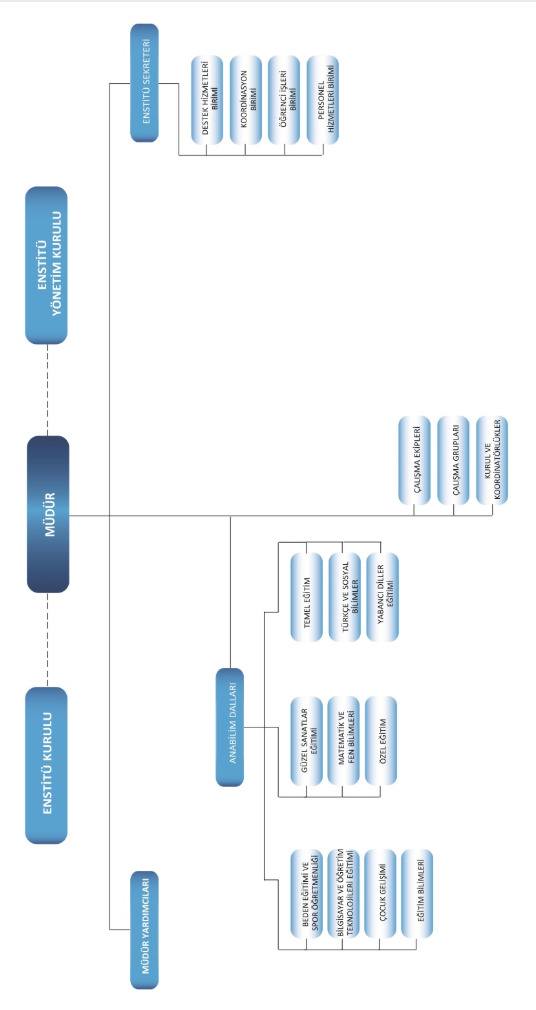 İnsan Kaynakları Yetkinlik Analizi Enstitümüzde 1 müdür, 2 müdür yardımcısı, 1 enstitü sekreteri, 1 sekreter, 14 memur, 1 muhasebeci ve 2 hizmetli görev yapmaktadır. Bu yapılanmanın dışında Enstitü Yönetim Kurulu, Enstitü Müdürü, 2 yardımcısı ve üniversitemizin ilgili birimlerinden 3 öğretim üyesi ile birlikte 6 öğretim üyesinden oluşmaktadır. Enstitü Kurulu ise, Enstitü Müdürü, Müdür Yardımcıları ve ilgili anabilim dalı başkanlarından oluşmaktadır. Enstitümüzde ayrıca 1 öğrenci temsilcisi mevcuttur.Tablo 7. İdari Personel Sayısı ve Eğitim Durumuna Göre Dağılımı (2020)Enstitü Yönetmeliğinin yenilenmesi, Tez Yazım Esasları, Tez Teslimine İlişkin Kılavuz, Akademik Formlar, Öğrenci Formlarının oluşturulması, öğrenci ders seçme ve öğretim üyeleri not girme işlemleri merkezi sistemle yapılmaktadır. Enstitüde kayıtlı 3424 öğrencinin işleri büyük özveriyle ve 17 memurla yürütülmektedir. Tablo 8. İdari Personelin Hizmet Süreleri (2020)Öğretim KadrosuAna bilim ve bilim dallarına göre yapılandırılan lisansüstü programlarımızda öğretim üyelerimizin büyük çoğunluğu Gazi Üniversitesinin ilgili fakültelerinin öğretim üyeleridir. Ancak uzmanlık alanları dikkate alınarak enstitümüzde görevlendirilen öğretim üyeleri de bulunmaktadır. Enstitümüzün lisansüstü programları doğrudan 2 fakültenin bölümleriyle bağlantılıdır. Bunlar Gazi Eğitim Fakültesi ve Spor Bilimleri Fakültesidir.Programlarda ders veren öğretim üyelerimizin çoğunluğu profesördür. 219 profesör, 118 doçent, 37 doktor öğretim üyesi ders ve danışmanlık görevlerini yürütmektedirler. Kurum dışından gelen öğretim üyelerimiz, 18 profesör, 14 doçent ve 15 doktor öğretim üyesi olmak üzere toplam 47 öğretim üyesidir. Bunun yanı sıra emekli olan ancak danışmanlık hizmetini devam ettirmekte olan 16 profesör ve 9 doktor öğretim üyesi olmak üzere toplam 25 öğretim üyesi daha enstitümüze hizmetlerini sürdürmektedir.Enstitümüzde yürütülmekte olan Yüksek Lisans, Doktora programlarında ders vermek ve danışmanlık yapmak üzere 2547 Sayılı Kanunun 40/a ve 40/d maddesi uyarınca kurum dışından görevlendirilen öğretim üyelerinin unvanlarına ve üniversitelerine göre dağılımı aşağıdaki tabloda yer almaktadır.Tablo 9. Başka Üniversitelerden Enstitümüzde Görevlendirilen Öğretim Üyeleri Tablo 10. Eğitim Bilimleri Enstitüsü Danışmanlıkların Dağılımı (2021)Araştırma GörevlileriÜniversitemiz ve başka üniversiteler için bilim insanı yetiştirme kapsamında enstitümüz önemli bir görev üstlenmiş̧ durumdadır. Enstitümüzde 2547 Sayılı Kanunun 33. maddesine göre görevli araştırma görevlilerinin yanı sıra ilgili kanunun 35. maddesi ve Öğretim Üyesi Yetiştirme Programı (ÖYP) kapsamında görevlendirilmiş araştırma görevlileri bulunmaktadır. Üniversitemiz mensubu ve başka üniversitelerden olmak üzere toplam 103 araştırma görevlisi enstitümüzde lisansüstü̈ eğitimini sürdürmektedir. Bu 103 araştırma görevlisi 48 ayrı üniversiteye mensuptur. Özellikle üniversitemiz dışında 47 üniversitede ilgili ana bilim/bilim dallarında doktora programlarının bulunmaması araştırma görevlilerinin enstitümüze gelmelerine ve doktoraya başlamalarına neden olmuştur.Tablo 11. Enstitümüzde Öğrenim Gören Araştırma Görevlilerinin Bağlı Oldukları Üniversitelere Göre Dağılımı (2021)Bu araştırma görevlileri ana bilim dallarında görevlendirilmiş olup enstitümüzde hizmet veren araştırma görevlileri de bulunmaktadır. Enstitümüzde görev yapmakta olan araştırma görevlilerinin bağlı bulundukları üniversitelere ve bölümlere göre dağılımı aşağıdaki tabloda sunulmuştur. Tablo 12. Enstitümüzde Görev Yapmakta Olan Araştırma Görevlilerinin Bağlı Oldukları Üniversitelere ve Bölümlere Göre Dağılımı (2021)Fiziki Kaynak Analizi Enstitümüz Ekim 2019 itibariyle Teknoloji Fakültesi B Blok Ek Binasına taşınmıştır. Buradaki kısıtlı imkânlar sebebiyle toplamda 633.39 m2 alanda 19 adet oda bulunmaktadır. Tablo 13’de belirtildiği üzere burada iki adet araştırma görevlisi odası, bir adet tez savunma odası ve 14 adet idari birimlere ait oda bulunmaktadır.Tablo 13. Fiziki Kaynak Analizi TablosuTeknoloji ve Bilişim Altyapısı AnaliziÜniversitemizin merkez yerleşke ve ana birimleri fiber hatlarla Bilgi İşlem Daire Başkanlığına bağlıdır. Merkezi sistem odamızda 2.000 Mbit metroethernet ve Anadolu uçlarımız içinde 205 Mbit’lik metroethernet bağlantılarımız bulunmaktadır. Birimler yıldız topoloji yöntemi ile birbirlerine bağlıdır. 2 Mbit’lit hat ile merkez yerleşkede DID telefon hatları bağlantısı sağlanmaktadır. Enstitümüz de üniversitemizin bu alt yapısını kullanmaktadır. 5651 sayılı “İnternet Ortamında Yapılan Yayınların Düzenlenmesi ve Bu Yayınlar Yoluyla İşlenen Suçlarla Mücadele Edilmesi Hakkında Kanun” kapsamında Üniversitemizde Infraskope Log Yazılımı kullanılmaktadır. Üniversitemiz tüm bilgi sistemleri, e-posta, EBYS, ftp, web, dns, dhcp, antivirüs vb. hizmetlerinde çeşitli özelliklere sahip güçlü 195 sanal, 13 fiziksel sunucu olmak üzere toplam 208 adet sunucu ile hizmet vermektedir. Üniversitemizde kullanılan başlıca bilgi sistemleri: GaziNet Bilgi Sistemleri, Öğrenci Bilgi Sistemi, Elektronik Belge Yönetim Sistemi, Personel Bilgi Sistemi, Puantaj Bilgi Sistemi, BAP Bilgi Sistemi, İstatistik Bilgi Sistemi, E-bütçe, Kamu Harcama ve Muhasebe Bilişim Sistemi.Rektörlüğümüz tarafından sağlanan internet altyapısı ULAKNET üzerinden verilmektedir. Bunun yanı sıra, enstitümüzde Eduroam aracılığıyla kablosuz internet erişimi vardır. Bilgi İşlem Dairesi aracılığıyla enstitümüze BSD, Linux, Windows işletim sistemleri, Microsoft Office araçları, ve Bitdefender, Endnote, Office365, Matlab , Nvivo yazılımları sağlanmaktadır. Mali Kaynak AnaliziEnstitümüzün öğrenci harçları dışında mali kazanç yaratma olanağı olmamıştır. Öğrenci harçları rektörlük bütçe gelirleri arasında yer almaktadır. Bütçeden enstitümüze ayrılan bütçe tutarının hemen hemen tümü personel gideri olarak kullanılmakta, her yıl bu giderler için ayrılan ödenek yetmediğinden ek ödenek istenmektedir. Tablo 14. Gelir Kaynakları*Tablo 15. Bütçe Uygulama Sonuçları ve Temel Mali Tablolara İlişkin Açıklamalar* 2020 yılında yapılan harcamalar temel alınmıştır.Tablo 16. Mal ve Hizmet Alımı Giderleri** 2020 yılında yapılan harcamalar temel alınmıştır.Akademik Faaliyetler Analizi Enstitümüz tarafından sunulan eğitim-öğretim, araştırma-geliştirme, girişimcilik ve toplumsal katkı konularını içeren detaylı Akademik Faaliyetler Analizi, Enstitümüz Kalite Komisyonunca hazırlanarak, stratejik plan uygulama döneminde faydalanılmak üzere tablo 16’da belirtilmiştir.Tablo 17. Temel Akademik FaaliyetlerGZFT AnaliziÜniversitemizin güçlü ve zayıf yönleri ile Üniversitemizi etkileyebilecek fırsat ve tehditle Tablo 17 ve 18’de gösterilmiştir. Tablo 18. Güçlü ve Zayıf Yönler Tablo 19. Fırsat ve TehditlerV.GELECEĞE BAKIŞMisyon Gazi Üniversitesi Eğitim Bilimleri Enstitüsü’nün Misyonu; Üniversitemizin adını gururla taşıdığı Gazi Mustafa Kemal Atatürk’ün ifade ettiği “fikri hür, vicdanı hür”, millî ve evrensel değerleri özümseyerek, çağdaş düşünceli bireylere ve topluma sahip olmayı sağlayacak lider ve öncü eğitimciler yetiştirmektir.Vizyon Gazi Üniversitesi Eğitim Bilimleri Enstitüsü’nün Vizyonu; bütün faaliyetlerinde en ileri bilimsel çalışma ve teknoloji olanaklarından yararlanarak özgün, yaratıcı, aydın ve insanlığın yaşam kalitesini yükseltici çalışmaların gerçekleştirildiği, disiplinlerarası araştırmaları ile öne çıkan, ulusal ve uluslararası düzeyde öncü bir Enstitü olmaktır.Temel DeğerlerGazi Üniversitesi Eğitim Bilimleri Enstitüsü;Atatürk ilke ve inkılaplarını ve Cumhuriyetimizin temel ilkelerini esas alan,Bilimin önderliğine inanmış, yaratıcılığı ve özgün düşünceyi yücelten,Vatanımızın ve milletimizin birlik ve bütünlüğünü,Milli ve evrensel değerlerin öncelikli olarak ele alındığı,Farklı kültürlere saygılı,Her türlü görüş ve düşüncenin barış ve hoşgörü içinde dile getirilebildiği, özgür, çok sesli, adil ve şeffaf,Akademik ve etik değerlere sahip,Öğretmenler ve aile eğitimi başta olmak üzere, eğitimin, toplumsal gelişmeye öncülük ettiğine inanıldığı,Çalışanlarının memnuniyetini sağlayan ve mensubu olmakla gurur duyulan,Sorun çözmeye odaklı,Çevreye saygılı ve sosyal sorumluluk bilincinde bir kurumdur. VI.FARKLILAŞMA STRATEJİLERİKonum TercihiGazi Üniversitesi, tarihî misyonu gereği eğitim ve topluma hizmet işlevlerini sürdürürken bilimsel araştırma temelinde geleceğini inşa eden; araştırma, eğitim, girişim ve topluma hizmet görevlerinde öncü, araştırma odaklı bir üniversitedir.Farklı disiplinlerdeki araştırmacı potansiyelinin nitelik ve niceliği, deneyimli akademik personel yapısı, disiplinlerarası çalışma kültürü ve sahip olduğu uygulama ve araştırma merkezleri altyapı zenginliği, bilimsel araştırmaya ayrılan bütçesi, ulusal ve uluslararası alanda yer alan yıllık yayın sayısı, nitelik ve nicelikçe yükselen lisansüstü öğrenci sayısı araştırma öncelikli üniversite yapısını belirginleştirmiştir.TÜBİTAK veya benzeri ulusal ve uluslararası burslar ile araştırma amaçlı yurtdışına gitmek isteyen araştırmacılar, Mevlana, Erasmus, Farabi gibi programlar ile ders vermek üzere Üniversitemize gelen ve yurt dışına giden akademisyenler ve öğrenciler teşvik edilmektedir.Gazi Üniversitesi Lisansüstü Eğitim-Öğretim ve Sınav Yönetmeliği’nde mezuniyetten önce lisansüstü tez çalışmalarına öğrencinin danışmanı ile birlikte hazırladığı yayın şartı getirilmiştir.Böylece doktora tezi niteliği bir anlamda tescillenirken, Üniversitemiz adresli indeksli yayınların artması da sağlanmıştır. Enstitümüzde lisansüstü öğrenim gören yabancı uyruklu öğrenci sayısı son iki yılda artış göstermiştir. Ayrıca YÖK 100/2000 Doktora Burs Programı kapsamında belirlenen alanlarda doktora çalışmaları da yürütülmektedir.Üniversitemiz aracılığıyla enstitümüz öğrenci ve personeline 24 saat süreyle sunduğu kütüphane hizmetlerini geliştirme çalışmalarına devam etmektedir. 2018 yılı itibarıyla 66.606 elektronik dergi, 261.953 elektronik kitap ve 106 veri tabanına erişim sağlanmaktadır. Uygulama ve araştırma merkezlerinin kurulması ve güncellenmesi aşamasında Üniversite Yönetim Kurulunun karar almasına destek olmak üzere “Gazi Üniversitesi Bilim, Eğitim, Sanat, Teknoloji, Girişimcilik, Yenilikçilik Kurulu (Gazi BEST)” ve “Gazi Üniversitesi Döner Sermaye İşletmeleri Proje ve Faaliyet Değerlendirme Komisyonu” görev yapmaktadır. Üniversitemiz bünyesindeki uygulama ve araştırma merkezlerinin çalışmaları neticesinde, Üniversitemizin başlangıçtaki “eğitim odaklı” yapısı zamanla “araştırma odaklı” akademik yapıya doğru evrilmiştir. “Uygulama ve Araştırma Merkezleri”, “Teknopark”, “Teknoloji Transfer Ofisi” ve “Üniversite-Sanayi İşbirlikleri” ile ilgili uygulamalar sonucunda Üniversitemiz lisansüstü öğrenci sayısının toplam öğrenci sayısına oranı her geçen gün artmaktadır. Buna bağlı olarak hem akademik yayın sayısı hem de yayınlara yapılan atıflarda artış elde edilmiştir.Başarı Bölgesi TercihiÜniversitemiz, eğitim sistemlerini, bilimsel araştırma ve yenilikçi girişim alanlarını mevcut başarısını artırmak yönünde kullanmaktadır.  Eğitim bilimleri alanında Millî Eğitim Bakanlığı, sivil toplum kuruluşları ve mahalli idareler ile eğitim sistemleri özellikle STEM (Science Technology Engineering Mathematics) ve 21.yüzyıl becerileri konularında ortak çalışmalar yürütülmektedir.Lisansüstü tez çalışmalarına üniversite bünyesinden BAP aracılığıyla önemli destek sağlanmaktadır.Değer Sunumu Tercihi Eğitim öğretim ve araştırma faaliyetleri sosyo-ekonomik gelişmeye paralel olarak toplumun ihtiyaçları doğrultusunda değişmiştir. Enstitümüz de bu çerçevede toplumun ihtiyaçlarına cevap verecek şekilde yeni stratejiler geliştirmektedir. Bu açıdan;− Konum ve başarı bölgesi tercihleri doğrultusunda disiplinlerarası araştırmaların yapılabileceği nitelikli araştırma merkezlerinin sayısının artırılması ve mevcutların amaç ve hedefleri doğrultusunda gözden geçirilerek yeniden yapılandırılması,− Eğitim ve öğretimde, araştırma üniversitesi olmanın bilinci ile lisansüstü öğrenci nitelik ve niceliğinin artırılması,− Özgün ve disiplinlerarası araştırma projeleriyle iş birliği imkânları, nitelikli yayın ve çıktıların artırılması,− Lisansüstü düzeyinde öğretimde eleştirel ve yenilikçi düşünme becerilerini geliştirecek derslerin programa eklenmesi,− Bütünleşik doktora programlarının başlatılması,− Doktora sonrası araştırma imkânlarının artırılması,− Araştırma ve destekleme programlarının yeni konuların araştırıldığı alanlara kaydırılması,− Akademik rehberlik ve kariyer planlama danışmanlığı gibi öğrenci destek hizmetlerinin profesyonel ekiplerce yürütülmesi ile etkili kariyer danışmanlığı çalışmalarının geliştirilmesi,− Öğrencilere lisansüstünde de yeni destek ve fırsatların sağlanması,− Mevcut lisansüstü programların gözden geçirilerek disiplinlerarası sertifika programlarının açılması, yüz yüze, uzaktan eğitim veya yarı uzaktan yarı yüz yüze eğitim yöntemleriyle yürütülebilecek programların başlatılması ve/veya artırılması,− Öğrenci kontenjanlarının, toplumun ihtiyaç duyduğu alanlara göre planlanması ve dinamik hale getirilmesi, bu kapsamda; iç ve dış paydaşlarla işbirliğinin artırılması,− Üniversitemizle bakanlıklar, belediyeler ve sivil toplum kuruluşlarının ortak yürüttüğü projelerin ve AR-GE merkezleri ile iletişimin artırılması amaçlanmaktadır. Tablo 20. Değer Sunumu Belirleme TablosuTemel Yetkinlik TercihiEnstitümüzce okul öncesi eğitim, öğretmen yetiştirme, ebeveyn eğitimi ve eğitim sistemleri alanlarında Millî Eğitim Bakanlığı ve mahalli idareler ile eşgüdüm içerisinde yürütülmektedir.URAP’ın 23 Temmuz 2018 tarihli açıklamasına göre Üniversitemiz dünya sıralamalarında 11 uluslararası derecelendirme kuruluşunun 11’inde de yer almıştır. Dünya bilim alanı sıralamasında da 17 alanda dünya sıralamasına girmiş, bu alanlardan 10’unda ilk 500’de yer almıştır.Üniversitemiz dünya bilim alanları sıralamasında; eğitimde 201-300 aralığında sıralamasında yer almaktadır.Farklı disiplinlerde eğitim-öğretim ve araştırma faaliyetlerini sürdüren enstitümüzde bu doğrultuda;Lisansüstü programlarının nicelik ve nitelik olarak artırtılması, doktora sonrası (postdoc) araştırma kadrolarının desteklenmesi, öncelikli alanlarda yurt dışından gelen misafir öğretim üyelerinin Üniversitemizde çalışma imkânlarının artırılması,Üniversitenin sanayi-toplum-kurum içerisinde yer alarak faal olmasını öngören 4. Nesil  üniversite etkinliklerinin yaygınlaştırılması,Ulusal ve uluslararası kaynaklardan elde edilen proje gelir kaynaklarının artırılması,Ülkemizde ve etkili olduğu coğrafyada “insan”a hizmet ve hayat boyu öğrenme odaklı uygulamaların yaygınlaştırılması ve geliştirilmesi hedeflenmektedir.Gazi Üniversitesi Eğitim Bilimleri Enstitüsünün farklı disiplinlerde akademik birimlerinin yetkinliği dikkate alındığında; üniversite genelini yansıtan üç öncelikli alan, ülkemizin 2023 vizyonuna önemli kazanımlar sağlayacaktır. Belirlenen hedefler doğrultusunda kaynakların (akademik insan kaynağı gibi) etkin kullanımını sağlayarak, katma değeri yüksek teknolojik ürünlerin elde edilmesi ve ekonomik çıktıya dönüştürülmesi amacıyla belirlenen öncelikli alanların birbirleri ile etkileşimleri/işbirlikleri geliştirilecektir.VII.STRATEJİ GELİŞTİRMEHedef KartlarıTablo 21. Hedef Kartı 1Tablo 22. Hedef Kartı 2Tablo 23. Hedef Kartı 3Tablo 24. Hedef Kartı 4Tablo 25. Hedef Kartı 5Tablo 26. Hedef Kartı 6Tablo 27. Hedef Kartı 7Tablo 28 Hedef Kartı 8Tablo 29 Hedef Kartı 9Tablo 30 Hedef Kartı 10Tablo 31 Hedef Kartı 11Maliyetlendirme2019-2023 Stratejik Planın uygulama döneminde sadece Eğitim-Öğretim ve Araştırma-Geliştirme faaliyetleri yürütülecektir. Gerekli olan bütçe Üniversitemiz tarafından finanse edilmektedir.Tablo 30. Tahmini MaliyetVIII.İZLEME VE DEĞERLENDİRMEStratejik Planın uygulanmasının sistematik takibi ve kurumsal faaliyetlerin sürekli iyileştirilmesi, etkili ve objektif bir izleme ve değerlendirme süreci ile gerçekleştirilecektir. İzleme faaliyetleri, tanımlanmış performans göstergeleri aracılığıyla önceden belirlenmiş aralıklarda stratejik plan kapsamındaki hedeflere erişimi izlemeyi, belirlenen dönemler itibarıyla raporlamayı ve yöneticilerin değerlendirmesine sunmayı içerir. Değerlendirme, stratejik planda yer alan amaç ve hedeflere ulaşılmasında performans göstergelerinin ilgililiğini, sürdürülebilirliğini ve etkinliğini nesnel olarak analiz faaliyetleridir. İzleme ve değerlendirme faaliyetleriyle stratejik plan amaç ve hedeflerinin nesnel ve ölçülebilir göstergelerle ilişkilendirilmesi sayesinde, stratejik plan amaç ve hedeflerine ulaşmak için yöneticilerin bilgiyle desteklenmesi ve gerektiğinde iyileştirici tedbir amaçlı kararlar alması sağlanır.Bu amaçla, Enstitimüzün Stratejik Plan İzleme ve Değerlendirme Grubu tarafından Enstitü stratejik planı her yıl altışar aylık ve yıllık sürelerde birikimli bir şekilde izlenecek ve hazırlanan raporlar vasıtasıyla kayıt altına alınarak üniversite Strateji Geliştirme Kuruluna sunulacaktır. Her yılın ilk altı ayında ulaşılan performans düzeyi dikkate alınarak izlemenin yapıldığı yılın sonu itibarıyla hedeflenen değere ulaşılıp ulaşılamayacağının analizi yapılacak ve değerlendirilecektir. Bu sayede, hedeflenen değerlere ulaşılmasını sağlayacak temel tedbirler belirlenecek ve önleyici eylem planları hazırlanarak planın başarıya ulaşması için gereken tedbirler alınacaktır.IX. EKLEREk 1. Gazi Üniversitesi Lisansüstü Eğitim-Öğretim ve Sınav Yönetmeliği (11 Haziran 2019 Tarih ve 30.798 Sayı)Ek 2. Gazi Üniversitesi Lisansüstü Eğitim-Öğretim Uygulama Esasları (25 Temmuz 2019 Tarih ve 103 Sayı)Ek 3. Stratejik Çalışma GrubuEk 4. İzleme ve Değerlendirme GrubuEk 5. Kalite Komisyonu GrubuEk 1. Gazi Üniversitesi Lisansüstü Eğitim-Öğretim ve Sınav Yönetmeliği (11 Haziran 2019 Tarih ve 30.798 Sayı)http://egtbil.gazi.edu.tr/posts/view/title/yonetmelik-163453?siteUri=egtbilEk 2. Gazi Üniversitesi Lisansüstü Eğitim-Öğretim Uygulama Esasları (25 Temmuz 2019 Tarih ve 103 Sayı)http://egtbil.gazi.edu.tr/posts/view/title/usul-esaslar-yuksek-lisans-230236?siteUri=egtbilhttp://egtbil.gazi.edu.tr/posts/view/title/usul-esaslar-doktora-230237?siteUri=egtbilEk 3. Stratejik Çalışma GrubuDoç. Dr. Ayşe YALÇIN ÇELİK (Eğitim Bilimleri Enstitüsü Müdür Yardımcısı)Prof. Dr. Meliha YILMAZ (Resim İş Eğitimi Bilim Dalı)Doç. Dr. Serkan KOŞAR (Eğitim Yönetimi Bilim Dalı)Doç. Dr. Halil TÜMAY (Kimya Eğitimi Bilim Dalı)Doç. Dr. Levent İLHAN (Beden Eğitimi ve Spor Öğretmenliği Bilim Dalı)Arş. Gör. Leman DEMİRBAŞ (Eğitim Bilimleri Enstitüsü)Ek 4. İzleme ve Değerlendirme GrubuDoç. Dr. Ayşe YALÇIN ÇELİK (Eğitim Bilimleri Enstitüsü Müdür Yardımcısı)Prof. Dr. Feridun SEZGİN (Eğitim Yönetimi ve Denetimi Bilim Dalı)Prof. Dr. Mehmet YILMAZ (Biyoloji Eğitimi Bilim Dalı)Doç. Dr. Ayfer SAYIN (Eğitimde Ölçme ve Değerlendirme Bilim Dalı)Prof. Dr. Nusret KAVAK (Kimya Eğitimi Bilim Dalı)Arş. Gör. Tülay Gül TAŞKIN GÖKÇE (Okul Öncesi Eğitimi Bilim Dalı)Ek 5. Kalite Komisyonu GrubuDoç. Dr. Ayşe YALÇIN ÇELİK (Eğitim Bilimleri Enstitüsü Müdür Yardımcısı)Prof. Dr. Ekrem Levent İLHAN (Beden Eğitimi ve Spor Öğretmenliği Anabilim Dalı)Prof. Dr. Hasan ÇAKIR (Bilgisayar ve Öğretim Teknolojileri Eğitimi Anabilim Dalı)Prof. Dr. Ayşe Dilek ÖĞRETİR ÖZÇELİK (Çocuk Gelişimi ve Eğitimi Anabilim Dalı)Prof. Dr. Nurdan KALAYCI (Eğitim Bilimleri Anabilim Dalı)Doç. Dr. Başak UYSAL (Drama ve Eğitim Anabilim Dalı)Dr. Öğr. Üyesi Murat KARABULUT (Güzel Sanatlar Eğitimi Anabilim Dalı)Prof. Dr. Pervin ÜNLÜ YAVAŞ (Matematik ve Fen Bilimleri Eğitimi Anabilim Dalı)Prof. Dr. Necdet KARASU (Özel Eğitim Anabilim Dalı)Doç. Dr. Kemalettin DENİZ (Sosyal Bilimler ve Türkçe Eğitimi Anabilim Dalı)Prof. Dr. İlkay ULUTAŞ (Temel Eğitim Anabilim Dalı)Dr. Öğr. Üyesi Sevinç ERGENEKON EMİR (Yabancı Diller Eğitimi Anabilim Dalı)Temel Performans GöstergeleriBaşlangıç Değeri (2021)Plan Dönemi Sonu Hedeflenen Değeri (2023)PG.1.3.1. Akredite olan lisansüstü program sayısının toplam lisansüstü program sayısına oranı00,01PG.1.4.1. Disiplinlerarası lisansüstü program sayısı01PG.1.5.2. Yaşam boyu öğrenme kapsamında iç ve dış paydaşlara yönelik olarak düzenlenen çevrim içi faaliyet (hizmet içi eğitim, bilimsel toplantı, konferans vb.) sayısı01PG.1.5.3. Öğrenci rehberlik, akademik danışmanlık, kariyer planlama ve sosyal destek hizmetleri ile ilgili çevrim içi ortamda sağlanan hizmet sayısı01PG.2.1.1. SCI-E, SSCI, A&HCI endeksli dergilerde öğretim üyesi başına düşen makale/ derleme sayısı (1 Ocak-31 Aralık tarihleri arasında SCI-E, SSCI ve A&HCI endeksli dergilerde basılmış/ yayımlanmış vb. kamuoyu ile paylaşılmış sadece makale ve derleme sayısının kadrolu öğretim üyesi sayısına oranı)0,500,55PG.2.1.2. Yükseköğretim Kurulu (YÖK), Türkiye Bilimler Akademisi (TÜBA), Türkiye Bilimsel ve Teknolojik Araştırma Kurumu (TÜBİTAK) ve diğer bilim, teşvik ve sanat ödülleri sayısı11PG.2.2.3. Öğrenciler tarafından alınan bilimsel ödül sayısı (araştırma görevlileri ve uzmanlık öğrencileri vb. dahil)11PG.3.1.1. Sosyal sorumluluk proje sayısı (Başlangıç yılı dikkate alınmaksızın, çevrim içi de dahil olmak üzere, belirli bir bütçesi, hedefi ve çıktıları olan en az iki ay süreli pro jeler)12PG.3.1.2. Toplumsal katkı amaçlı eğitsel, sanatsal ve kültürel faaliyetlere ilişkin etkinlik sayısı01PG.4.1.2. Öğrenci memnuniyet düzeyi**-65Yasal YükümlülükDayanakTespitlerİhtiyaçlarÇağdaş eğitim-öğretim esaslarına dayanan bir düzen içinde milletin ve ülkenin ihtiyaçlarına uygun insan gücü yetiştirmek, ortaöğretime dayalı çeşitli düzeylerde eğitim-öğretim, bilimsel araştırma, yayın ve danışmanlık yapmak, ülkeye ve insanlığa hizmet etmek.1982 T.C. Anayasası130. madde2547/ 4., 5. ve 12. maddelerEnstitü hizmetleri,  ilgili mevzuat gereği yerine getirir.Eğitim-öğretim hizmetleri sunmak.2547/ 14., 43.,44., 45., 46., 49., maddeleriLisansüstüEğitim-Öğretim ve SınavYönetmeliği yenilenerek yayımlanmıştır. Eğitim-öğretim hizmetleri mevzuat çerçevesinde yürütülmektedir.Yönetmelikler ihtiyaç duyulması halinde güncellenmeli ve bu güncellemelere ilişkin bilgilendirmeler yapılmalıdır.Alt düzeydeki eğitim kurumlarının öğretmenlerine, yöneticilerine ve imkânları dâhilinde diğer kamu kurum ve kuruluşlarının personeline hizmet içi eğitim ile ilgili kursları açmak ve düzenlemek.2809/ 5. maddeAlt düzeydeki eğitim kurumlarının öğretmenlerine, yöneticilerine ve imkânları dâhilinde diğer kamu kurum ve kuruluşlarının personeline hizmet içi eğitim ve kurslar düzenlenmemektedir.Bahsi geçen hizmet içi eğitim ve kursların idari yapılandırılmaları sağlanarak başlatılmalı ve  sürekli hale getirilmelidir.Stratejik Plan hazırlamak.5018/ 9. maddeÜniversitemizin 2019-2023 Stratejik Planı hazırlık çalışmaları devam etmektedir. Bu kapsamdaStrateji Geliştirme Kurulu ile çalışma grupları oluşturulmuştur.Strateji Geliştirme KurulununKuruluşu ve İşleyişiHakkındaki Yönerge hazırlanmıştır.Stratejik plan hazırlık çalışmalarına ilişkin genelgeler yayımlanmıştır.Stratejik planların başarıya ulaşmasındaki en önemli etken planların yönetim ve personel tarafından sahiplenilmesidir.Bu amaçla2019-2023 Stratejik Planının yürürlüğe girmesiyle plana ilişkin bilgilendirme toplantıları yapılmalıdır.Bilimsel araştırma proje tekliflerini değerlendirmek, kabulü, desteklenmesi, bunlara ilişkin hizmetleri yürütmek, izlemek, sonuçlarını değerlendirmek ve kamuoyuna duyurmak.2547/ 4., 58. ve Ek28. MaddeleriYükseköğretimKurumları BilimselAraştırma ProjeleriHakkında YönetmelikÜniversitemizde BilimselAraştırma Projeleri Hazırlama ve DeğerlendirmeYönergesi bulunmaktadır.Üniversitemiz kaynaklarıyla projeler desteklenmektedir.Bilimsel araştırma projelerine ilişkin akademik personeleBilgilendirmeler yapılmalıdır.Akademik personel proje teklifi hazırlama ve yürütme konusunda teşvik edilmelidir.Kurum içi harcama süreçlerini planlamak, programlamak ve uygulama bütünlüğü sağlamak.5018/ 8. madde2019/01 sayılı HarcamaGenelgesi yayımlanmış ve tüm birimlere duyurulmuştur.Yükseköğretim kurumlarında yapılan bilimsel çalışmalar veya araştırmalar sonucunda bir buluş gerçekleştiğinde buluşu yapan, buluşunu yazılı olarak ve geciktirmeksizin yükseköğretim kurumuna bildirmekle yükümlüdür. Patent başvurusu yapılmışsa yükseköğretim kurumuna başvuru yapıldığına dair bildirim yapılır.6769/ 121. maddeProje ve patent konularında danışmanlık desteği verilmektedir.Buluş DeğerlendirmeKomisyonu kurulmuştur.Proje ve patent konularında danışmanlık desteği geliştirilmelidir.Mevzuat ve süreçler konusunda tüm birimlere düzenli olarak bilgilendirmeler yapılmalıdır.Resmî yazışmalara ilişkin yetki ve sorumlulukları belirlemek, yetki devirlerine ilişkin ilkeleri belirlemek.Resmî YazışmalardaUygulanacak Usul ve Esaslar HakkındaYönetmelikYazışma Usul ve Esaslarıİle İmza Yetkileri ve Yetki Devri Yönergesi yayımlanmıştır.Birim yöneticilerinin yetki ve sorumlukları tanımlanmıştır.Yetki devrine ilişkin hususlar tanımlanmıştır.Yazışma usul ve esasları belirlenmiştir. Sorumluluklar belirlenmiştir.Üniversitemizde faaliyetlerin ve yazışmaların yönergeye uygun olarak yürütülebilmesi amacıyla bilgilendirme toplantılarına devam edilmelidir.Enstitünün  idari teşkilatlanmasına ilişkin124 sayılı KanunHükmünde Kararname-26,27,28,29,30,31,32,33,34,35,36,37,38,39,40 maddeleriEnstitünün  idari teşkilatlanmasına dair senato tarafından onaylanmış şema bulunmaktadır.Yükseköğretim kurumları, yurtdışındaki yükseköğretim kurumları ve diğer kuruluşlarla işbirliği tesis ederek uluslararası ortak eğitim ve öğretim programları yürütebilirler.2547/ 43/d maddeÜniversitenin yurt dışındaki bazı yükseköğretim kurumları ve diğer kuruluşlarla  lisansüstü düzeyinde işbirliği vardır.Üniversitenin yurt dışındaki bazı yükseköğretim kurumları ve diğer kuruluşlarla işbirliği yaptığı lisansüstü programların sayısı artırılmalıdır.Yükseköğretim kurumlarında pratik, uygulamalı dersler ve staj; öğrencinin tercih edeceği ilgili kamu kurum ve kuruluşları ile bunlara muadil özel kuruluşlarda yapılabilir.2547/ Ek madde 23Üniversitenin ilgili fakülte ve yüksekokullarındaki öğrenciler staj ve uygulamalı eğitimlerini kamu ve özel sektörde yapabilmektedir.Öğrencilerin staj ve uygulamalı eğitimlerini yapabildikleri kamu ve özel sektör kuruluşu sayısı artırılmalıdır.Üst Politika Belgeleriİlgili Bölüm / Referansİlgili Bölüm / ReferansVerilen Görev/İhtiyaçlarOn Birinci Kalkınma Planı(2019-2023) 332332332.Öncelikli sektörlerde mevcut işgücünün niteliği artırılacak, bu sektörlerde çalışabilirnitelikte insan kaynağı yetiştirilmesine öncelik verilecektir.On Birinci Kalkınma Planı(2019-2023) 547547Tüm bireylerin kapsayıcı ve nitelikli bir eğitime ve hayat boyu öğrenme imkânlarına erişimi sağlanarak düşünme, algılama ve problem çözme yeteneği gelişmiş, özgüven ve sorumluluk duygusu ile girişimcilik ve yenilikçilik özelliklerine sahip, demokratik değerleri ve milli kültürü özümsemiş, paylaşıma ve iletişime açık, sanat ve estetik duyguları güçlü, teknoloji kullanımına yatkın, üretken ve mutlu birey yetiştirmek temel amaçtır.On Birinci Kalkınma Planı(2019-2023) 554554Etkin ve etkili bir eğitim sisteminin oluşturulabilmesi için politikalar veriye dayalı olarak belirlenecek ve politika uygulamalarının etki analizleri yapılacaktır.On Birinci Kalkınma Planı(2019-2023) 561561Yükseköğretim sistemi küresel rekabet gücü olan, kalite odaklı ve dinamik bir yapıya kavuşturulacak; yükseköğretim kurumlarının niteliklerinin artırılmasına yönelik uygulamalara devam edilecektir.On Birinci Kalkınma Planı(2019-2023) 563563Ülkemizin yükseköğretim alanında uluslararasılaşma düzeyi artırılacaktır.On Birinci Kalkınma Planı(2019-2023) 641641Kültür sanat kurumlarının daha etkin yönetimi ve uzmanlık alanlarının genişletilmesi için nitelikli kültür-sanat profesyonelleri yetiştirilecek, yükseköğretimde kültür yönetimi bölümleri yaygınlaştırılacaktır.838Türk yükseköğretiminin uluslararası kalkınma işbirliğimizin güçlü olduğu ülkeler açısından çekim merkezi haline getirilmesi için orta ve uzun vadeli stratejiler oluşturulacaktır.Orta VadeliProgram(Yeni EkonomiProgramı)(2019-2021)Büyüme veİstihdamBüyüme veİstihdamKamu kurumlarının ve çalışanların ihtiyaç ve tercihleri uyumlaştırılacaktır.Hizmetin özelliğine göre uygulanacak esnek çalışma modelleri ile çalışanların iş yaşam dengesini kurarak aile ve sosyal yaşamlarına, kurs ve eğitim programlarına daha fazla vakit ayırabilmeleri sağlanacaktır. Kamu kurumlarının esnek çalışma ile iş tatmini ve verimi yüksek işgücüne sahip olmaları sağlanacaktır.Orta VadeliProgram(Yeni EkonomiProgramı)(2019-2021)Büyüme veİstihdamBüyüme veİstihdamSanayinin ihtiyaçları ve dijital dönüşüm hedefleri çerçevesinde yenilikçi okul-sektör iş birliği modelleri kurulacaktır.Orta VadeliProgram(Yeni EkonomiProgramı)(2019-2021)Büyüme veİstihdamBüyüme veİstihdamÖzel sektörle iş birliği yapılarak eğitim ve öğretim müfredatı çalışma hayatının beklentilerini karşılayacak işgücü oluşturulacak şekilde güncellenecektir.Orta VadeliProgram(Yeni EkonomiProgramı)(2019-2021)Büyüme veİstihdamBüyüme veİstihdamGençlerin eğitim seviyesinin ve işgücünün niteliğinin yükseltilmesi ile gelişen teknolojinin içerisinde sadece tüketici konumda olmamaları sağlanarak üretkenliklerinin desteklenmesi amacı ile teknolojiye olan ilgisi ve yatkınlığı değerlendirilerek verilecek eğitimlerle başta yazılım, algoritma ve endüstriyel tasarım olmak üzere belirli konularda temel beceriler kazanmaları sağlanacaktır.Orta VadeliProgram(Yeni EkonomiProgramı)(2019-2021)İşgücüPiyasasıİşgücüPiyasasıDijital ekonomide nitelikli işgücü ihtiyacının karşılanabilmesi amacıyla gelişen sanayinin gerekliliklerine bağlı olarak ortaya çıkan yeni meslek alanlarında işgücünün yetiştirilmesine yönelik kurs ve programlar düzenlenecektir.Orta VadeliProgram(Yeni EkonomiProgramı)(2019-2021)İşgücüPiyasasıİşgücüPiyasasıEngellilerin meslek edinmesi amacıyla uzaktan eğitim programları geliştirilecektir.Orta VadeliProgram(Yeni EkonomiProgramı)(2019-2021)İşgücüPiyasasıİşgücüPiyasasıKamu sektöründe çalışanlar için yetenek ölçümü, tekrar yerleştirme ve norm kadro çalışmaları yapılacak, kamu sektörü insan kaynağının ödül ve performans sistemleri vasıtasıyla etkin yönetimi sağlanacaktır.Orta VadeliProgram(Yeni EkonomiProgramı)(2019-2021)EğitimEğitimFarklı kurumlardaki eğitim ve istihdam verilerinin entegre edilmesine ve analizine dayalı olarak eğitim programı ve meslek bazında arz talep dengesi oluşturulacak, istihdam ile uyumlu eğitim planlaması yapılacak, istihdam edilebilirlik artırılacak, mesleki eğitimde üretim bazlı yaklaşıma geçilecek, eğitim kaynakları etkin kullanılacak ve etkili eğitim programları tasarlanacaktır.Orta VadeliProgram(Yeni EkonomiProgramı)(2019-2021)EğitimEğitimÖğrenmede e-öğrenme sisteminin etkin kullanımı ile dijitalleşme stratejisine uyumlu şekilde müfredat düzenlemeleri yapılacak ve kişiselleştirilmiş öğretim planı (sanal asistan) uygulama stratejisi hayata geçirilecektir.Orta VadeliProgram(Yeni EkonomiProgramı)(2019-2021)EğitimEğitimÖğrenme kazanımları itibarıyla uluslararası standartların yakalanması amacıyla ölçme ve değerlendirme kapasitesi güçlendirilecek, yabancı dil eğitiminde ihtiyaç temelli ve katmanlı bir yapı oluşturulacak, erken çocukluk eğitimi 5 yaş öncelikli olarak yaygınlaştırılacak ve öğrencinin ilgi, yetenek ve mizacını dikkate alan bir eğitim süreci uygulanacaktır.Orta VadeliProgram(Yeni EkonomiProgramı)(2019-2021)EğitimEğitimEkonomik hedeflerle uyumlu olacak şekilde mesleki eğitim kurumlarının kurumsal kapasitelerinin geliştirilecek, tematik meslek okullarının yaygınlaştırılması, ölçüm ve belgelendirme ile işgücünün niteliği artırılacaktır.Gençlik veToplumGençlik veToplumGençlerin şiddet, madde bağımlılığı, internet ve sosyal medya bağımlılıkları başta olmak üzere tüm olumsuz alışkanlıklardan uzak tutularak ruhsal ve fiziksel sağlıklarının korunmasına yönelik gerçekleştirilecek alternatif projeler ve bilinçlendirme çalışmaları yapılacaktır.Faaliyet AlanıÜrün/HizmetlerEğitimLisansüstü Eğitim ProgramlarıEğitimUlusal ve Uluslararası Değişim ProgramlarıAraştırma Ve GeliştirmeBilimsel Araştırma Projeleri Kamu Kurum/Kuruluşları ve ABAraştırma Ve GeliştirmeBilimsel Etkinlikler (Sempozyum, Kongre,Çalıştay Vb.) Bilimsel Yayın, Patent Ve Endüstriyel Tasarım FaaliyetleriGirişimcilikGirişimciliğin Desteklenmesine Yönelik Etkinlikler (Yarışmalar, Fuarlar, Bilim Şenlikleri Vb.)Toplumsal KatkıKonferans, Sempozyum, Seminer Vb. EtkinliklerToplumsal KatkıSosyal Faaliyetler (Burslar, Öğrenci Danışma Merkezi Vb.)Toplumsal KatkıKültürel Ve Sanatsal Faaliyetler (Konserler, Sergiler, Gezi Programları Vb.)Önem/EtkiZayıfGüçlüDüşükİzleBilgilendirYüksekÇıkarlarını Gözet, Çalışmalarına Dahil EtBirlikte ÇalışPaydaşlarİç Paydaş (İp)/ Dış Paydaş (Dp)ÖnemDerecesiEtkiDerecesiÖnceliğiAile, Çalışma ve Sosyal Hizmetler BakanlığıDPYüksekGüçlüBirlikte ÇalışAkademik PersonelİPYüksekGüçlüBirlikte ÇalışAkreditasyon KuruluşlarıDPYüksekGüçlüBirlikte ÇalışAnkara Büyükşehir ve İlçe BelediyeleriDPYüksekGüçlüBirlikte ÇalışAnkara Kalkınma AjansıDPYüksekGüçlüBirlikte ÇalışAnkara ValiliğiDPYüksekGüçlüBirlikte ÇalışAraştırma-Geliştirme Kurum Koordinatörlüğü.İPYüksekGüçlüBirlikte ÇalışBasın ve Halkla İlişkiler MüdürlüğüİPYüksekGüçlüBirlikte ÇalışBeltekİPYüksekGüçlüBirlikte ÇalışCumhurbaşkanlığıDPYüksekGüçlüBirlikte ÇalışEğitim Bilimleri Enstitüsü MezunlarıDPYüksekGüçlüBirlikte ÇalışEğitim Bilimleri Enstitüsü ÖğrencileriDPYüksekGüçlüBirlikte ÇalışEğitimden Sorumlu Rektör YardımcılığıİPYüksekGüçlüBirlikte ÇalışEğitim-Öğretim ve Dış İlişkiler Kurum KoordinatörlüğüİPYüksekGüçlüBirlikte ÇalışGazi Eğitim Fakültesi DekanlığıİPYüksekGüçlüBirlikte Çalışİdare Risk KoordinatörlüğüİPYüksekGüçlüBirlikte Çalışİdari PersonelİPYüksekGüçlüBirlikte ÇalışKalite KomisyonuİPYüksekGüçlüBirlikte ÇalışKütüphane ve Dokümantasyon Daire BaşkanlığıİPYüksekGüçlüBirlikte ÇalışMillî Eğitim BakanlığıDPYüksekGüçlüBirlikte ÇalışÖSYMDPYüksekGüçlüBirlikte ÇalışPersonel Daire BaşkanlığıİPYüksekGüçlüBirlikte ÇalışSağlık BakanlığıDPYüksekGüçlüBirlikte ÇalışSağlık Kültür ve Spor Daire BaşkanlığıİPYüksekGüçlüBirlikte ÇalışSendikalarDPYüksekGüçlüBirlikte ÇalışSivil Toplum KuruluşlarıDPYüksekGüçlüBirlikte ÇalışSpor Bilimleri Fakültesi Dekanlığı, İPYüksekGüçlüBirlikte ÇalışSürekli Eğitim Uygulama ve Araştırma MerkeziİPYüksekGüçlüBirlikte ÇalışTİKADPYüksekGüçlüBirlikte ÇalışTUBİTAK-TÜBADPYüksekGüçlüBirlikte ÇalışUlusal AjansDPYüksekGüçlüBirlikte ÇalışÜniversitelerarası KurulDPYüksekGüçlüBirlikte ÇalışYÖKDPYüksekGüçlüBirlikte ÇalışEğitim DurumuEğitim DurumuEğitim DurumuEğitim DurumuEğitim DurumuEğitim Durumuİdari PersonelİlköğretimLiseÖnlisansLisansLisansüstü17-4184Hizmet SüresiHizmet SüresiHizmet SüresiHizmet SüresiHizmet SüresiHizmet Süresiİdari Personel1-3 Yıl4-6 Yıl7-10 Yıl11-15 Yıl16-20 Yıl21 Yıl ve ÜzeriKişi Sayısı--6326Yüzde (%)--35,317,611,835,3Başka Üniversitelerden Enstitümüzde Görevlendirilen Öğretim ÜyeleriBaşka Üniversitelerden Enstitümüzde Görevlendirilen Öğretim ÜyeleriBaşka Üniversitelerden Enstitümüzde Görevlendirilen Öğretim ÜyeleriUnvanSayıGeldiği Üniversite /FakülteProf .Dr10A.H.B.V.Ü.Sanat Tasarım FakültesiDoç. Dr.6A.H.B.V.Ü.Sanat Tasarım FakültesiDr. Öğr. Üyesi9A.H.B.V.Ü.Sanat Tasarım FakültesiProf .Dr3A.H.B.V.Ü.Turizm FakültesiDoç. Dr.1A.H.B.V.Ü.Turizm FakültesiDr. Öğr. Üyesi2A.H.B.V.Ü.Turizm FakültesiDoç. Dr.2A.H.B.V.Ü.Güzel Sanatlar FakültesiProf .Dr1A.H.B.V.Ü.Bankacılık Ve Sigortacılık Yükksek OkuluDoç. Dr.2A.H.B.V.Ü.Bankacılık Ve Sigortacılık Yükksek OkuluDr. Öğr. Üyesi1A.H.B.V.Ü.Bankacılık Ve Sigortacılık Yükksek OkuluDoç. Dr.1A.H.B.V.Ü.Polatlı Fen Edebiyat FakültesiProf .Dr1A.H.B.V.Ü. Edebiyat FakültesiDoç. Dr.1A.H.B.V.Ü. Edebiyat FakültesiDoç. Dr.1A.H.B.V.Ü.Tapu Kadastro Yüksek OkuluProf .Dr1A.H.B.V.Ü. İkt.Ve İdr.Bil. FakültesiDr. Öğr. Üyesi1A.H.B.V.Ü. İkt.Ve İdr.Bil. FakültesiProf .Dr1Bozok Üniversitesi Eğitim FakültesiDr. Öğr. Üyesi1Bozok Üniversitesi Eğitim FakültesiProf .Dr1Giresun Üniversitesi Güzel Sanatlar FakültesiDr. Öğr. Üyesi1Giresun Üniversitesi Güzel Sanatlar FakültesiToplam47Öğretim Üyesi SayısıDanışmanlık YüküÖğretim Üyesi Başına Ortalama DanışmanlıkEğitim Bilimleri Enstitüsü37432988,81NoÜniversiteToplamAdıyaman Üniversitesi1Aksaray Üniversitesi 1Amasya Üniversitesi 2Anadolu Üniversitesi 2Artvin Çoruh Üniversitesi2Atatürk Üniversitesi4Balıkesir Üniversitesi1Bartın Üniversitesi 2Bitlis Eren Üniversitesi 2Bozok Üniversitesi 1Çanakkale Onsekiz Mart Üniversitesi2Çankırı Karatekin Üniversitesi1Erzincan Üniversitesi1Eskişehir Osmangazi Üniversitesi1Gaziosmanpaşa Üniversitesi 1Giresun Üniversitesi 3Hakkari Üniversitesi1Harran Üniversitesi2Hayat Mustafa Kemal Üniversitesi1İstanbul Medeniyet Üniversitesi1Kafkas Üniversitesi2Kahramanmaraş Sütçü  İmam  Üniversitesi3Karadeniz Teknik Üniversitesi1Karamanoğlu Mehmet Bey Üniversitesi4Kırıkkale Üniversitesi2Manisa Celal Bayar Üniversitesi2Muğla Sıtkı Koçman Üniversitesi 1Nevşehir Hacı Bektaş Veli Üniversitesi2Niğde Ömer Halis Demir Üniversitesi3Nüğde Üniversitesi1Ondokuz Mayıs Üniversitesi2Ordu Üniversitesi 2Osmaniye Korkutata Üniversitesi1Recep Tayyip Erdoğan Üniversitesi2Sinop Üniversitesi 1Süleymen Demirel Üniversitesi 1Tokat Gaziosmanpaşa Üniversitesi1Uludağ Üniversitesi2Uşak Üniversitesi Eğitim Fakültesi1Van Yüzüncü Yıl Üniversitesi 2ToplamToplam69ÜniversiteBölümToplamAmasya ÜniversitesiEğitim Bilimleri Anabilim Dalı /Rehberlik Ve Psikolojik Danışmanlık Bilim Dalı1Atatürk ÜniversitesiTemel Eğitim Ana Bilim Dalı /Okul Öncesi Eğitimi Bilim Dalı1Bozok ÜniversitesiEğitim Bilimleri Ana Bilim Dalı / Eğitim Programları Ve Öğretim Bilim Dalı1Gazi Üniversitesiİngiliz Dili Ve Edebiyatı Ana Bilim Dalı / İngiliz Dili Ve Edebiyatı Bilim Dalı1Karamanoğlu Mehmet Bey ÜniversitesiTemel Eğitim Ana  Bilim Dalı / Sınıf Eğitimi Bilim Dalı1Muş Alparslan Üniversitesi Temel Eğitim / Okul Öncesi Eğitimi1Harran ÜniversitesiTürkçe Ve Sosyal Bilimler Eğitimi Ana Bilim Dalı /Türkçe Eğitimi1Harran ÜniversitesiTürkçe Ve Sosyal Bilimler Eğitimi Ana Bilim Dalı /Türkçe Eğitimi1Kafkas ÜniversitesiÇocuk Gelişimi Eğitimi Ana Bilim Dalı1Gaziosmanpaşa ÜniversitesiTürkçe ve Sosyal Bilimler Eğitimi Ana Bilim Dalı /Türkçe Eğitimi1Genel Toplam10Oda BilgisiEn*Boy CMToplam CM2Toplam Metre2Enstitü Müdürlüğü600*58034800034,8Enstitü Müdür Yardımcılığı570*27015390015,39Enstitü Müdür Yardımcılığı570*27015390015,39Enstitü Sekreterliği570*32518525018,525Makam Sekreterliği600*27016200016,2Dergi Odası600*26515900015,9Tez Savunma Odası600*26515900015,9Araştırma Görevlileri-1570*26515105015,105Araştırma Görevlileri-2570*26515105015,105Personel Birimi570*55031350031,35Muhasebe Birimi570*26014820014,82Evrak Birimi600*26515900015,9Toplantı Odası600*26515900015,9Bilgi İşlem570*26515105015,105Öğrenci İşleri-1600*85051000051Öğrenci İşleri-2550*90049500049,5Tuvalet600*26015600015,6Tuvalet600*26015600015,6Koridor3150*24075600075,6Arşiv600*113067800067,8Depo1450*60087000087Ek Oda600*26515900015,9YılGelir KaynaklarıGelir KaynaklarıGelir KaynaklarıGelir KaynaklarıToplamYılÖğrenci Kayıt ÜcretiKatma BütçeDöner SermayeDiğerToplam2019129,00 TL---129,00 TL2020140,00 TL---140,00 TL2021154,00 TL---154,00 TLBütçeVerilen ÖdenekEklenenHarcamaH. OranıPersonel Giderleri18.070.400 TL18.069.824 TL% 99,99Sözleşmeli Personel----Mal ve Hizmet AlımıVerilen ÖdenekHarcamaHarcama Oranı-Tük. Yön. Mal ve Hiz. Alım.19.000 TL18.999 TL%99,99-Yolluklar6.000 TL2.395 TL% 39,92-Hizmet Alımları----Menkul Mal, Gayrimaddi Hak Alım, Bak. ve On. Gid.---Gayrimenkul Mal, Bakım ve Onarım Giderim Giderleri---Tedavi ve Cenaze Giderleri---Temel Akademik FaaliyetlerGüçlü YönlerZayıf Yönler/Sorun AlanlarıNe Yapılmalı?Eğitim•Enstitümüzün köklü bir geçmişe ve etki alanına sahip olması• Eğitim öğretimde millî hedeflerle AB normlarının uyumlaştırılması• Uluslararası değerlendirme ölçütlerini karşılayan bir eğitim ve kurumsal yapılanma lisansüstü eğitimde öncü olması• Eşdeğerlik ön koşullarına uyan, süreçte güncellenen eğitim programlarının olması• Disiplinlerarası anabilim dallarının bulunması• Yabancı dilde eğitim veren lisans ve lisansüstü programların bulunması• Öğrenci merkezli yaklaşımların uygulanması• Alanında deneyimli ve yetkin akademik kadronun olması• Üniversite giriş sınavlarında yüksek puanlı öğrencilerin gelmesi• Mezunlarımızın ülke ve ülke dışında önde gelen kurum ve kuruluşlarda yüksek oranda istihdamı• Başkent’te şehir merkezinde konumlanmasının öğrencilerin tercihinde etkili olması• Yüz-yüze eğitim verilmesi• Ders anlatımında bilişim teknolojilerinin etkin kullanılması• Kampüste, elektronik ve basılı kaynaklara erişim sağlayabilen 24 saat hizmet veren kütüphanesinin bulunması• Akademik ve idari personelin öğrencilere yönelik iletişim kanallarının açık olması• Engelli, uluslararası öğrenciler vb. özel yaklaşım gerektiren öğrencilere öğrenme imkânlarının sunulması• Gelişme ve değişmelere açık olunması• Sistemli çalışan öğrenci işleri biriminin bulunması• Mesleki gezilerin yapılması• Güçlü bir otomasyon sisteminin bulunması• Türkiye’deki 10 araştırma üniversitesinden biri olması• Verimliliğin esas alınarak, şeffaflık ve katılımcılığın ön planda tutulması; araştırma-eğitim-uygulama bütünselliğinin kurulması• Öğrenci kontenjanlarının sürekli ve plansız artması• Öğretim elemanlarının ders yüklerinin fazla olması• Öğrenci sayısının fazlalığına bağlı olarak akademik danışmanlık faaliyetlerinin yetersiz kalması• Derslik olanaklarının öğrenci artış oranının altında kalması• Bazı alanlarda değişen teknolojik eğitim ekipmanlarının temininde güçlük çekilmesi• Sektörün ihtiyacına uygun öğrenci yetiştiren programların eksik olması• Bazı programlarda staj uygulamalarının istenen düzeyde olmaması• Bazı programlarda öğretim elemanlarının yabancı dil düzeylerinin arzu edilen seviyede olmaması• Bazı programlarda mesleki dil eğitimi yetersizliğinin yabancı dil ağırlıklı ders programlarını olumsuz etkilemesi• Hazırlık sınıflarında arzu edilen eğitim düzeyine ulaşılamaması• Kamu - Üniversite - Sanayi işbirliği kültürünün yetersiz olması• Mezunlarla sağlıklı izleme, iletişim ve işbirliği çalışmalarının yeterli olmaması • Bazı programlarda öğrencilerin kariyer planlama ve iş geliştirme eğitimlerinin eksik olması• Uluslararası değişim programlarına yabancı öğretim üyesi ve öğrencilerin katılımının yeterli düzeyde olmaması• Yerleşke alanlarının kısıtlı olması; üniversite içerisinde öğrenci, akademik ve idari personelin kullanımı için yeterli sosyal mekân ve yeşil alan bulunmaması• Görsel ve sanatsal aktiviteler için fiziki alanların yetersiz olması• Yabancı uyruklu öğrencilerle muhatap olacak yeterli sayıda ve düzeyde yabancı dil bilen idari personel bulunmaması• Yeterli sayıda bilişim personelinin bulunmaması• Üniversitedeki bazı binalarda engelli dostu bir yapılanma olmaması• Lisansüstü programlar için ayrı bir öğrenci işleri otomasyon sisteminin olmaması• Kurumsal düzeyde araştırmada öncelikli alanların tespitinde istenen düzeyde olunmaması• Öğrencilerin kariyer planlama ve iş geliştirme aktiviteleri artırılmalı • Mezunlarla ilişkiler güçlendirilmeli; eğitim faaliyetlerine (özellikle uygulama alanında) katkı vermeleri sağlanmalı• Akademik birimlerde, uluslararası değişim programlarına katılımı artırıcı tanıtım ve yönlendirme faaliyetleri artırılmalı•Görsel ve sanatsal aktiviteler için fiziki alanlar artırılmalı• Özel yaklaşım gerektiren öğrencilere yönelik imkânlar genişletilmeli• Lisansüstü programlar için ayrı bir öğrenci işleri otomasyon sistemi oluşturulmalı• Ülkenin öncelikli araştırma alanlarındaki projeler tespit edilmeli ve desteklenmeli• Sektörün ihtiyaç duyduğu yenilikçi ürünler belirlenmeli, değerlendirilmeli, işbirliği olanakları artırılmalı, teşvik edilmeli ve desteklenmeliAraştırma• Alanında ulusal ve uluslararası araştırmaları ve atıfları bulunan nitelikli akademisyenler olması; öğretim üyesi başına düşen yayın ve atıf sayılarının Türkiye ortalamasının üstünde olması• Uluslararası indekslerde taranan bilimsel dergilerde yayınlanan makale sayısının yüksek olması• Patent, faydalı model ve endüstriyel tasarıma konu olan araştırma sonuçlarının olması• Araştırma amaçlı yurtdışı işbirliklerinin fazla olması• Kurumumuzun bünyesindeki alan çeşitliliğinin disiplinlerarası çalışmalara fırsat vermesi ve sahip olduğu lisansüstü programlarının sayısı bakımından Türkiye’nin önde gelen üniversitelerinden biri olması• Protokol kapsamında bazı kamu kurum ve kuruluşları ile ortak lisansüstü programlarının bulunması• Öğretim üyeleri ve öğrenciler arasında ortak çalışmaya yönelik araştırma faaliyetlerinin yürütülmesi• Araştırmalardaki etkinliğin artırılması için gerekli fiziksel altyapının sağlanmış olması; araştırma ve bilgisayar laboratuvarları, kütüphane gibi araştırma olanaklarının bulunması• Enstitümüz bünyesinde ulusal hakemli bir derginin bulunması• Kongre, konferans vb. katılım desteği verilmesi• Disiplinlerarası çalışmaların arzulanan düzeyde olmaması• Yapılan araştırmaların bölgesel ve ulusal ekonomik katkısının beklenen düzeyde olmaması• Akademik personel sayısı ve proje başvurularının azlığı ve kurumsal kaynakların yetersizliği• Bazı alanlarda kurum dışı araştırma fonlarına erişim isteksizliği• Bazı araştırma ekipmanlarının temininde güçlük yaşanması ve yüksek maliyeti• Uluslararası yetkin araştırmacıların birimlere kazandırılmasının yetersiz kalması• Teknik, idari personel ve araştırma görevlisi eksikliğinin bulunması• Patent, faydalı model sayısının istenen düzeyde olmaması• Enstitü bünyesinde bulunan derginin uluslararası olması ve tarandığı nitelikli indeks sayısının arttırılması• Araştırma için kaynak tahsisi artırılmalı, çeşitlendirilmeli ve zenginleştirilmeli• Deneyimli, yüksek atıf alan, dünyada ve ülkemizde öncü, toplumsal katkı sağlayan araştırmacılar teşvik edilmeli•Uluslararası yetkin araştırmacıların birimlere kazandırılması için özendirici ve destekleyici tedbirler alınmalı• Araştırma faaliyetlerini koordine edecek merkezi bir birim aktif hale getirilmeli• Araştırma çıktılarına yönelik ödül sistemi güçlendirilmeli• Her bilim alanına yönelik uluslararası indekslerde taranan dergi sayısı artırılmalıİç Çevre İç Çevre İç Çevre Güçlü YönlerGüçlü YönlerZayıf YönlerAkademik personelin niteliği ve niceliğiBilimsel faaliyetlerin niteliği ve araştırma üniversitesi olarak seçilmeDeğişime açıklıkÖğrenci niteliği ve niceliğiMezunlarının niteliği ve mezunlarının iş/eğitim sınavlarındaki başarı durumuFiziki, sosyal, kültürel ve sportif imkânlarKurumsallaşmaUlusal ve uluslararası akredite edilmiş programların bulunmasıMali imkânlarÜniversite yönetiminin niteliğiÜniversite yönetiminin niteliğiUluslararası işbirliği projelerinin istenen düzeyde olmamasıNitelikli eğitim-öğretim hizmetiTeknopark, kamu/özel sektöre danışmanlık vb. uygulamalarının olmasıDış paydaşlar ile yeterli düzeyde iletişim kurulamamasıKurum imajıToplumun her kesimine hizmet etmeyi amaçlayan üniversite yaklaşımının benimsenmesiİşbirliği imkânlarıGüvenlik/temizlik/ yiyecek-içecek hizmetleriStratejik yönetim anlayışının benimsenmesiUluslararası değişim programlarına yabancı öğretim üyeleri ve öğrencilerin katılımının yeterli düzeyde olmamasıSağlık hizmetleriKişilerarası iletişim ve bilginin paylaşımıUluslararası değişim programlarına yabancı öğretim üyeleri ve öğrencilerin katılımının yeterli düzeyde olmamasıDış ÇevreDış ÇevreDış ÇevreFırsatlarFırsatlarTehditlerRekabet ortamıFiziksel konumÖğrenci talebinin azalmasıSosyal, kültürel ve teknolojik değişikliklerÖğrenci ve öğretim elemanı değişim programlarıSaha uygulamalarındaki olumsuzluklarEğitim ve sağlık hizmetlerine talep artışıAkreditasyonEkonomik istikrarsızlıkAr-Ge faaliyetleri ve araştırma olanaklarınatalep artışıYaşam boyu eğitimBürokratik süreçlerin fazla olmasıKurum imajıYabancı dil eğitimiAkademik personelin kurum dışına transferiÖzerk yapıUluslararası işbirlikleriMevzuatın sıklıkla değişmesiSanayi-üniversite işbirliğiİletişim ve sosyal medya imkânlarıMevzuatın sıklıkla değişmesiYok EtAzaltArttırYenilik YapAraştırma Alt Yapıları*Bütünleşik Doktora Programı*Disiplinlerarası Öncelikli Alan Proje Destekleri*Eğitim Programları*Eğitim Yöntemleri*İşbirlikleri (Akademik, AR-GE ve Kültürel)*Kurumsal Kimlik ve Markalaşma*Lisansüstü Öğrenci Sayısı*Lisansüstü Programlarda Uluslararası İşbirliği(YUDAP, ERASMUS, Çift Diplomalı Doktora vb.)*Nitelikli Araştırmacı Yetiştirmeye Yönelik LisansüstüProgramlar (Aselsan, YÖK 100/2000 vb.)*Ortak Projeler (Bakanlıklar, Belediyeler, STK’lar)*Patent, Faydalı Model, Yenilikçi Ürünler*Sosyal İmkânlar ve Destekler (Burslar vb.)*Uluslararası Araştırma Projeleri*Yazılım ve Yapay Zekâ Temelli Projeler*Yayın Sayısı ve Kalitesi*HEDEF KARTI - 1HEDEF KARTI - 1HEDEF KARTI - 1HEDEF KARTI - 1HEDEF KARTI - 1HEDEF KARTI - 1HEDEF KARTI - 1Amaç (1)Eğitim-öğretim kalitesini artırmak, uluslararasılaşmayı ve akreditasyonu yaygınlaştırmak.Eğitim-öğretim kalitesini artırmak, uluslararasılaşmayı ve akreditasyonu yaygınlaştırmak.Eğitim-öğretim kalitesini artırmak, uluslararasılaşmayı ve akreditasyonu yaygınlaştırmak.Eğitim-öğretim kalitesini artırmak, uluslararasılaşmayı ve akreditasyonu yaygınlaştırmak.Eğitim-öğretim kalitesini artırmak, uluslararasılaşmayı ve akreditasyonu yaygınlaştırmak.Eğitim-öğretim kalitesini artırmak, uluslararasılaşmayı ve akreditasyonu yaygınlaştırmak.Hedef (1.1)Kişisel ve toplumsal gelişimi destekleyen eğitim ve öğretim ortamı oluşturmak üzere öğrenme ortamları ve kaynakları ile öğretim elemanlarının yetkinliği geliştirilerek öğretim elemanı başına düşen öğrenci sayısı en az %5 arttırılacaktır.Kişisel ve toplumsal gelişimi destekleyen eğitim ve öğretim ortamı oluşturmak üzere öğrenme ortamları ve kaynakları ile öğretim elemanlarının yetkinliği geliştirilerek öğretim elemanı başına düşen öğrenci sayısı en az %5 arttırılacaktır.Kişisel ve toplumsal gelişimi destekleyen eğitim ve öğretim ortamı oluşturmak üzere öğrenme ortamları ve kaynakları ile öğretim elemanlarının yetkinliği geliştirilerek öğretim elemanı başına düşen öğrenci sayısı en az %5 arttırılacaktır.Kişisel ve toplumsal gelişimi destekleyen eğitim ve öğretim ortamı oluşturmak üzere öğrenme ortamları ve kaynakları ile öğretim elemanlarının yetkinliği geliştirilerek öğretim elemanı başına düşen öğrenci sayısı en az %5 arttırılacaktır.Kişisel ve toplumsal gelişimi destekleyen eğitim ve öğretim ortamı oluşturmak üzere öğrenme ortamları ve kaynakları ile öğretim elemanlarının yetkinliği geliştirilerek öğretim elemanı başına düşen öğrenci sayısı en az %5 arttırılacaktır.Kişisel ve toplumsal gelişimi destekleyen eğitim ve öğretim ortamı oluşturmak üzere öğrenme ortamları ve kaynakları ile öğretim elemanlarının yetkinliği geliştirilerek öğretim elemanı başına düşen öğrenci sayısı en az %5 arttırılacaktır.Sorumlu BirimEğitim Bilimleri Enstitüsü Yönetim KuruluEğitim Bilimleri Enstitüsü Yönetim KuruluEğitim Bilimleri Enstitüsü Yönetim KuruluEğitim Bilimleri Enstitüsü Yönetim KuruluEğitim Bilimleri Enstitüsü Yönetim KuruluEğitim Bilimleri Enstitüsü Yönetim Kuruluİşbirliği Yapılacak Birim(ler)Eğitimden Sorumlu Rektör Yardımcılığı, Gazi Eğitim Fakültesi Dekanlığı, Spor Bilimleri Fakültesi Dekanlığı, Eğitim-Öğretim ve Dış İlişkiler Kurum KoordinatörlüğüEğitimden Sorumlu Rektör Yardımcılığı, Gazi Eğitim Fakültesi Dekanlığı, Spor Bilimleri Fakültesi Dekanlığı, Eğitim-Öğretim ve Dış İlişkiler Kurum KoordinatörlüğüEğitimden Sorumlu Rektör Yardımcılığı, Gazi Eğitim Fakültesi Dekanlığı, Spor Bilimleri Fakültesi Dekanlığı, Eğitim-Öğretim ve Dış İlişkiler Kurum KoordinatörlüğüEğitimden Sorumlu Rektör Yardımcılığı, Gazi Eğitim Fakültesi Dekanlığı, Spor Bilimleri Fakültesi Dekanlığı, Eğitim-Öğretim ve Dış İlişkiler Kurum KoordinatörlüğüEğitimden Sorumlu Rektör Yardımcılığı, Gazi Eğitim Fakültesi Dekanlığı, Spor Bilimleri Fakültesi Dekanlığı, Eğitim-Öğretim ve Dış İlişkiler Kurum KoordinatörlüğüEğitimden Sorumlu Rektör Yardımcılığı, Gazi Eğitim Fakültesi Dekanlığı, Spor Bilimleri Fakültesi Dekanlığı, Eğitim-Öğretim ve Dış İlişkiler Kurum KoordinatörlüğüPerformans GöstergeleriHedefe Etkisi (%)Başlangıç Değeri202120222023İzleme SıklığıRaporlama SıklığıPG.1.1.1. Ders veren öğretim elemanı başına düşen öğrenci sayısı%1008,819,259,716 Ayda 1Yılda 1RisklerLisansüstü eğitimde tercih edilirliğin artması sonucu lisansüstü programlara gösterilen yoğun ilgiÖğretim elemanı alımlarında kısıtlı etkiLisansüstü eğitimde tercih edilirliğin artması sonucu lisansüstü programlara gösterilen yoğun ilgiÖğretim elemanı alımlarında kısıtlı etkiLisansüstü eğitimde tercih edilirliğin artması sonucu lisansüstü programlara gösterilen yoğun ilgiÖğretim elemanı alımlarında kısıtlı etkiLisansüstü eğitimde tercih edilirliğin artması sonucu lisansüstü programlara gösterilen yoğun ilgiÖğretim elemanı alımlarında kısıtlı etkiLisansüstü eğitimde tercih edilirliğin artması sonucu lisansüstü programlara gösterilen yoğun ilgiÖğretim elemanı alımlarında kısıtlı etkiLisansüstü eğitimde tercih edilirliğin artması sonucu lisansüstü programlara gösterilen yoğun ilgiÖğretim elemanı alımlarında kısıtlı etkiStratejilerÖğretim elemanı başına düşen öğrenci sayısını kontrol ederek lisansüstü öğrenci alımlarında bu oranı dikkate almakLisansüstü eğitimi teşvik etmekÖğretim elemanı başına düşen öğrenci sayısını kontrol ederek lisansüstü öğrenci alımlarında bu oranı dikkate almakLisansüstü eğitimi teşvik etmekÖğretim elemanı başına düşen öğrenci sayısını kontrol ederek lisansüstü öğrenci alımlarında bu oranı dikkate almakLisansüstü eğitimi teşvik etmekÖğretim elemanı başına düşen öğrenci sayısını kontrol ederek lisansüstü öğrenci alımlarında bu oranı dikkate almakLisansüstü eğitimi teşvik etmekÖğretim elemanı başına düşen öğrenci sayısını kontrol ederek lisansüstü öğrenci alımlarında bu oranı dikkate almakLisansüstü eğitimi teşvik etmekÖğretim elemanı başına düşen öğrenci sayısını kontrol ederek lisansüstü öğrenci alımlarında bu oranı dikkate almakLisansüstü eğitimi teşvik etmekMaliyet Tahmini1.750.140,001.750.140,001.750.140,001.750.140,001.750.140,001.750.140,00TespitlerLisansüstü programlara yönelik öğrencilerin ilgilerindeki artışLisansüstü programlara yönelik öğrencilerin ilgilerindeki artışLisansüstü programlara yönelik öğrencilerin ilgilerindeki artışLisansüstü programlara yönelik öğrencilerin ilgilerindeki artışLisansüstü programlara yönelik öğrencilerin ilgilerindeki artışLisansüstü programlara yönelik öğrencilerin ilgilerindeki artışİhtiyaçlarDers veren öğretim elemanı başına düşen lisans ve ön lisans öğrenci sayısı azaltılırken lisansüstü öğrenci sayısının arttırılmasıDers veren öğretim elemanı başına düşen lisans ve ön lisans öğrenci sayısı azaltılırken lisansüstü öğrenci sayısının arttırılmasıDers veren öğretim elemanı başına düşen lisans ve ön lisans öğrenci sayısı azaltılırken lisansüstü öğrenci sayısının arttırılmasıDers veren öğretim elemanı başına düşen lisans ve ön lisans öğrenci sayısı azaltılırken lisansüstü öğrenci sayısının arttırılmasıDers veren öğretim elemanı başına düşen lisans ve ön lisans öğrenci sayısı azaltılırken lisansüstü öğrenci sayısının arttırılmasıDers veren öğretim elemanı başına düşen lisans ve ön lisans öğrenci sayısı azaltılırken lisansüstü öğrenci sayısının arttırılmasıHEDEF KARTI - 2HEDEF KARTI - 2HEDEF KARTI - 2HEDEF KARTI - 2HEDEF KARTI - 2HEDEF KARTI - 2HEDEF KARTI - 2Amaç (1)Eğitim-öğretim kalitesini artırmak, uluslararasılaşmayı ve akreditasyonu yaygınlaştırmak.Eğitim-öğretim kalitesini artırmak, uluslararasılaşmayı ve akreditasyonu yaygınlaştırmak.Eğitim-öğretim kalitesini artırmak, uluslararasılaşmayı ve akreditasyonu yaygınlaştırmak.Eğitim-öğretim kalitesini artırmak, uluslararasılaşmayı ve akreditasyonu yaygınlaştırmak.Eğitim-öğretim kalitesini artırmak, uluslararasılaşmayı ve akreditasyonu yaygınlaştırmak.Eğitim-öğretim kalitesini artırmak, uluslararasılaşmayı ve akreditasyonu yaygınlaştırmak.Hedef (1.2)Üniversitemizin Uluslararasılaşma Politikası doğrultusunda yurt dışındaki üniversite, enstitü, araştırma merkezi ve alana yönelik diğer kuruluşlarla öğrenci ve öğretim elemanı dolaşım ve bilimsel iş birliği %10 artırılacaktır.Üniversitemizin Uluslararasılaşma Politikası doğrultusunda yurt dışındaki üniversite, enstitü, araştırma merkezi ve alana yönelik diğer kuruluşlarla öğrenci ve öğretim elemanı dolaşım ve bilimsel iş birliği %10 artırılacaktır.Üniversitemizin Uluslararasılaşma Politikası doğrultusunda yurt dışındaki üniversite, enstitü, araştırma merkezi ve alana yönelik diğer kuruluşlarla öğrenci ve öğretim elemanı dolaşım ve bilimsel iş birliği %10 artırılacaktır.Üniversitemizin Uluslararasılaşma Politikası doğrultusunda yurt dışındaki üniversite, enstitü, araştırma merkezi ve alana yönelik diğer kuruluşlarla öğrenci ve öğretim elemanı dolaşım ve bilimsel iş birliği %10 artırılacaktır.Üniversitemizin Uluslararasılaşma Politikası doğrultusunda yurt dışındaki üniversite, enstitü, araştırma merkezi ve alana yönelik diğer kuruluşlarla öğrenci ve öğretim elemanı dolaşım ve bilimsel iş birliği %10 artırılacaktır.Üniversitemizin Uluslararasılaşma Politikası doğrultusunda yurt dışındaki üniversite, enstitü, araştırma merkezi ve alana yönelik diğer kuruluşlarla öğrenci ve öğretim elemanı dolaşım ve bilimsel iş birliği %10 artırılacaktır.Sorumlu BirimEğitim Bilimleri Enstitüsü Yönetim KuruluEğitim Bilimleri Enstitüsü Yönetim KuruluEğitim Bilimleri Enstitüsü Yönetim KuruluEğitim Bilimleri Enstitüsü Yönetim KuruluEğitim Bilimleri Enstitüsü Yönetim KuruluEğitim Bilimleri Enstitüsü Yönetim Kuruluİşbirliği Yapılacak Birim(ler)Eğitimden Sorumlu Rektör Yardımcılığı, Gazi Eğitim Fakültesi Dekanlığı, Spor Bilimleri Fakültesi Dekanlığı, Kalite KomisyonuEğitimden Sorumlu Rektör Yardımcılığı, Gazi Eğitim Fakültesi Dekanlığı, Spor Bilimleri Fakültesi Dekanlığı, Kalite KomisyonuEğitimden Sorumlu Rektör Yardımcılığı, Gazi Eğitim Fakültesi Dekanlığı, Spor Bilimleri Fakültesi Dekanlığı, Kalite KomisyonuEğitimden Sorumlu Rektör Yardımcılığı, Gazi Eğitim Fakültesi Dekanlığı, Spor Bilimleri Fakültesi Dekanlığı, Kalite KomisyonuEğitimden Sorumlu Rektör Yardımcılığı, Gazi Eğitim Fakültesi Dekanlığı, Spor Bilimleri Fakültesi Dekanlığı, Kalite KomisyonuEğitimden Sorumlu Rektör Yardımcılığı, Gazi Eğitim Fakültesi Dekanlığı, Spor Bilimleri Fakültesi Dekanlığı, Kalite KomisyonuPerformans GöstergeleriHedefe Etkisi (%)Başlangıç Değeri202120222023İzleme SıklığıRaporlama SıklığıPG.1.2.1. Yabancı uyruklu öğrenci sayısının toplam öğrenci sayısına oranı%75,05,05,086 Ayda 1Yılda 1PG.1.2.2. Değişim programından yararlanan öğretim elemanı sayısının toplam öğretim elemanı sayısına oranı%250,01,016 Ayda 1Yılda 1RisklerKüresel salgın vb. mücbir sebeplerle uluslararası dolaşım ve iş birliğinin sınırlanmasıYabancı dilde eğitim veren programların sınırlı sayıda olmasıKüresel salgın vb. mücbir sebeplerle uluslararası dolaşım ve iş birliğinin sınırlanmasıYabancı dilde eğitim veren programların sınırlı sayıda olmasıKüresel salgın vb. mücbir sebeplerle uluslararası dolaşım ve iş birliğinin sınırlanmasıYabancı dilde eğitim veren programların sınırlı sayıda olmasıKüresel salgın vb. mücbir sebeplerle uluslararası dolaşım ve iş birliğinin sınırlanmasıYabancı dilde eğitim veren programların sınırlı sayıda olmasıKüresel salgın vb. mücbir sebeplerle uluslararası dolaşım ve iş birliğinin sınırlanmasıYabancı dilde eğitim veren programların sınırlı sayıda olmasıKüresel salgın vb. mücbir sebeplerle uluslararası dolaşım ve iş birliğinin sınırlanmasıYabancı dilde eğitim veren programların sınırlı sayıda olmasıStratejilerEnstitü tanıtım dokümanlarının çok dilli olarak hazırlanması ve hem dijital hem de basılı ortamda eğitim fuarlarına katılarak dağıtımının yaygınlaştırılması ile yabancı uyruklu öğrenciler için enstitünün tanıtımı sağlanacaktır.Öğretim elemanlarının değişim programlarından yararlanmaları teşvik edilecektir.Enstitü tanıtım dokümanlarının çok dilli olarak hazırlanması ve hem dijital hem de basılı ortamda eğitim fuarlarına katılarak dağıtımının yaygınlaştırılması ile yabancı uyruklu öğrenciler için enstitünün tanıtımı sağlanacaktır.Öğretim elemanlarının değişim programlarından yararlanmaları teşvik edilecektir.Enstitü tanıtım dokümanlarının çok dilli olarak hazırlanması ve hem dijital hem de basılı ortamda eğitim fuarlarına katılarak dağıtımının yaygınlaştırılması ile yabancı uyruklu öğrenciler için enstitünün tanıtımı sağlanacaktır.Öğretim elemanlarının değişim programlarından yararlanmaları teşvik edilecektir.Enstitü tanıtım dokümanlarının çok dilli olarak hazırlanması ve hem dijital hem de basılı ortamda eğitim fuarlarına katılarak dağıtımının yaygınlaştırılması ile yabancı uyruklu öğrenciler için enstitünün tanıtımı sağlanacaktır.Öğretim elemanlarının değişim programlarından yararlanmaları teşvik edilecektir.Enstitü tanıtım dokümanlarının çok dilli olarak hazırlanması ve hem dijital hem de basılı ortamda eğitim fuarlarına katılarak dağıtımının yaygınlaştırılması ile yabancı uyruklu öğrenciler için enstitünün tanıtımı sağlanacaktır.Öğretim elemanlarının değişim programlarından yararlanmaları teşvik edilecektir.Enstitü tanıtım dokümanlarının çok dilli olarak hazırlanması ve hem dijital hem de basılı ortamda eğitim fuarlarına katılarak dağıtımının yaygınlaştırılması ile yabancı uyruklu öğrenciler için enstitünün tanıtımı sağlanacaktır.Öğretim elemanlarının değişim programlarından yararlanmaları teşvik edilecektir.Maliyet Tahmini3.908.497,503.908.497,503.908.497,503.908.497,503.908.497,503.908.497,50TespitlerÖğretim elemanlarının nitelikli olması,Farklı ekollerden doktora eğitimi almış öğretim elemanlarının varlığı,Akademik yabancı dil kullanım hâkimiyetine sahip öğretim elemanı sayısının sınırlı olması,Öğretim elemanlarının nitelikli olması,Farklı ekollerden doktora eğitimi almış öğretim elemanlarının varlığı,Akademik yabancı dil kullanım hâkimiyetine sahip öğretim elemanı sayısının sınırlı olması,Öğretim elemanlarının nitelikli olması,Farklı ekollerden doktora eğitimi almış öğretim elemanlarının varlığı,Akademik yabancı dil kullanım hâkimiyetine sahip öğretim elemanı sayısının sınırlı olması,Öğretim elemanlarının nitelikli olması,Farklı ekollerden doktora eğitimi almış öğretim elemanlarının varlığı,Akademik yabancı dil kullanım hâkimiyetine sahip öğretim elemanı sayısının sınırlı olması,Öğretim elemanlarının nitelikli olması,Farklı ekollerden doktora eğitimi almış öğretim elemanlarının varlığı,Akademik yabancı dil kullanım hâkimiyetine sahip öğretim elemanı sayısının sınırlı olması,Öğretim elemanlarının nitelikli olması,Farklı ekollerden doktora eğitimi almış öğretim elemanlarının varlığı,Akademik yabancı dil kullanım hâkimiyetine sahip öğretim elemanı sayısının sınırlı olması,İhtiyaçlarUluslararasılaşma için öğretim üye ve elemanlarına yabancı dil desteği sağlanmasıYabancı dilde eğitim lisansüstü programların sayılarının arttırılmasıNitelikli uluslararası öğrencilerin Üniversitemizi tercih etmesi için gerekli tanıtım çalışmalarının artırılmasıUluslararasılaşma için öğretim üye ve elemanlarına yabancı dil desteği sağlanmasıYabancı dilde eğitim lisansüstü programların sayılarının arttırılmasıNitelikli uluslararası öğrencilerin Üniversitemizi tercih etmesi için gerekli tanıtım çalışmalarının artırılmasıUluslararasılaşma için öğretim üye ve elemanlarına yabancı dil desteği sağlanmasıYabancı dilde eğitim lisansüstü programların sayılarının arttırılmasıNitelikli uluslararası öğrencilerin Üniversitemizi tercih etmesi için gerekli tanıtım çalışmalarının artırılmasıUluslararasılaşma için öğretim üye ve elemanlarına yabancı dil desteği sağlanmasıYabancı dilde eğitim lisansüstü programların sayılarının arttırılmasıNitelikli uluslararası öğrencilerin Üniversitemizi tercih etmesi için gerekli tanıtım çalışmalarının artırılmasıUluslararasılaşma için öğretim üye ve elemanlarına yabancı dil desteği sağlanmasıYabancı dilde eğitim lisansüstü programların sayılarının arttırılmasıNitelikli uluslararası öğrencilerin Üniversitemizi tercih etmesi için gerekli tanıtım çalışmalarının artırılmasıUluslararasılaşma için öğretim üye ve elemanlarına yabancı dil desteği sağlanmasıYabancı dilde eğitim lisansüstü programların sayılarının arttırılmasıNitelikli uluslararası öğrencilerin Üniversitemizi tercih etmesi için gerekli tanıtım çalışmalarının artırılmasıHEDEF KARTI - 3HEDEF KARTI - 3HEDEF KARTI - 3HEDEF KARTI - 3HEDEF KARTI - 3HEDEF KARTI - 3HEDEF KARTI - 3Amaç (1)Eğitim-öğretim kalitesini artırmak, uluslararasılaşmayı ve akreditasyonu yaygınlaştırmak.Eğitim-öğretim kalitesini artırmak, uluslararasılaşmayı ve akreditasyonu yaygınlaştırmak.Eğitim-öğretim kalitesini artırmak, uluslararasılaşmayı ve akreditasyonu yaygınlaştırmak.Eğitim-öğretim kalitesini artırmak, uluslararasılaşmayı ve akreditasyonu yaygınlaştırmak.Eğitim-öğretim kalitesini artırmak, uluslararasılaşmayı ve akreditasyonu yaygınlaştırmak.Eğitim-öğretim kalitesini artırmak, uluslararasılaşmayı ve akreditasyonu yaygınlaştırmak.Hedef (1.3)Programların amaçlarına ulaştığının, öğrencilerin ve toplumun eğitim-öğretim ihtiyaçlarına cevap verdiğinin güvencesi olarak mezunlar düzenli olarak izlenecek ve programların belli aralıklarla gözden geçirilip güncellemesine yönelik faaliyetler geliştirilerek Enstitümüzde akredite edilmiş lisansüstü programların oranı en az %10 artırılacaktır.Programların amaçlarına ulaştığının, öğrencilerin ve toplumun eğitim-öğretim ihtiyaçlarına cevap verdiğinin güvencesi olarak mezunlar düzenli olarak izlenecek ve programların belli aralıklarla gözden geçirilip güncellemesine yönelik faaliyetler geliştirilerek Enstitümüzde akredite edilmiş lisansüstü programların oranı en az %10 artırılacaktır.Programların amaçlarına ulaştığının, öğrencilerin ve toplumun eğitim-öğretim ihtiyaçlarına cevap verdiğinin güvencesi olarak mezunlar düzenli olarak izlenecek ve programların belli aralıklarla gözden geçirilip güncellemesine yönelik faaliyetler geliştirilerek Enstitümüzde akredite edilmiş lisansüstü programların oranı en az %10 artırılacaktır.Programların amaçlarına ulaştığının, öğrencilerin ve toplumun eğitim-öğretim ihtiyaçlarına cevap verdiğinin güvencesi olarak mezunlar düzenli olarak izlenecek ve programların belli aralıklarla gözden geçirilip güncellemesine yönelik faaliyetler geliştirilerek Enstitümüzde akredite edilmiş lisansüstü programların oranı en az %10 artırılacaktır.Programların amaçlarına ulaştığının, öğrencilerin ve toplumun eğitim-öğretim ihtiyaçlarına cevap verdiğinin güvencesi olarak mezunlar düzenli olarak izlenecek ve programların belli aralıklarla gözden geçirilip güncellemesine yönelik faaliyetler geliştirilerek Enstitümüzde akredite edilmiş lisansüstü programların oranı en az %10 artırılacaktır.Programların amaçlarına ulaştığının, öğrencilerin ve toplumun eğitim-öğretim ihtiyaçlarına cevap verdiğinin güvencesi olarak mezunlar düzenli olarak izlenecek ve programların belli aralıklarla gözden geçirilip güncellemesine yönelik faaliyetler geliştirilerek Enstitümüzde akredite edilmiş lisansüstü programların oranı en az %10 artırılacaktır.Sorumlu BirimEğitim Bilimleri Enstitüsü Yönetim KuruluEğitim Bilimleri Enstitüsü Yönetim KuruluEğitim Bilimleri Enstitüsü Yönetim KuruluEğitim Bilimleri Enstitüsü Yönetim KuruluEğitim Bilimleri Enstitüsü Yönetim KuruluEğitim Bilimleri Enstitüsü Yönetim Kuruluİşbirliği Yapılacak Birim(ler)Eğitimden Sorumlu Rektör Yardımcılığı, Gazi Eğitim Fakültesi Dekanlığı, Spor Bilimleri Fakültesi Dekanlığı, Araştırma-Geliştirme Kurum Koordinatörlüğü.Eğitimden Sorumlu Rektör Yardımcılığı, Gazi Eğitim Fakültesi Dekanlığı, Spor Bilimleri Fakültesi Dekanlığı, Araştırma-Geliştirme Kurum Koordinatörlüğü.Eğitimden Sorumlu Rektör Yardımcılığı, Gazi Eğitim Fakültesi Dekanlığı, Spor Bilimleri Fakültesi Dekanlığı, Araştırma-Geliştirme Kurum Koordinatörlüğü.Eğitimden Sorumlu Rektör Yardımcılığı, Gazi Eğitim Fakültesi Dekanlığı, Spor Bilimleri Fakültesi Dekanlığı, Araştırma-Geliştirme Kurum Koordinatörlüğü.Eğitimden Sorumlu Rektör Yardımcılığı, Gazi Eğitim Fakültesi Dekanlığı, Spor Bilimleri Fakültesi Dekanlığı, Araştırma-Geliştirme Kurum Koordinatörlüğü.Eğitimden Sorumlu Rektör Yardımcılığı, Gazi Eğitim Fakültesi Dekanlığı, Spor Bilimleri Fakültesi Dekanlığı, Araştırma-Geliştirme Kurum Koordinatörlüğü.Performans GöstergeleriHedefe Etkisi(%)Başlangıç Değeri202120222023İzleme SıklığıRaporlama SıklığıPG.1.3.1. Akredite olan lisansüstü program sayısının toplam lisansüstü program sayısına oranı50000,016 Ayda 1Yılda 1PG.1.3.2. Kurumun internet sayfasından izlenebilen Program Bilgi Paketi tamamlanmış programların oranı (Kurumun internet sayfasından izlenebilen program bilgi paketi tamamlanmış program sayısı / Toplam program sayısı)25,93,971,06 Ayda 1Yılda 1PG.1.3.3. Mezun Bilgi Sistemine kayıtlı aktif mezun oranı (Önceki yıl eğitim ve öğretim yılı sonunda mezun olup mezun takip sistemine kayıt olanların sayısının önceki yıl toplam mezun sayısına oranı)252530406 Ayda 1Yılda 1RisklerAkreditasyon ile ilgili kurumsal altyapı yetersizliği ve maliyetinin yüksekliğiAkreditasyon ile ilgili kurumsal altyapı yetersizliği ve maliyetinin yüksekliğiAkreditasyon ile ilgili kurumsal altyapı yetersizliği ve maliyetinin yüksekliğiAkreditasyon ile ilgili kurumsal altyapı yetersizliği ve maliyetinin yüksekliğiAkreditasyon ile ilgili kurumsal altyapı yetersizliği ve maliyetinin yüksekliğiAkreditasyon ile ilgili kurumsal altyapı yetersizliği ve maliyetinin yüksekliğiStratejilerAkreditasyon süreçleri ile ilgili bilim dalları ile bilgilendirme toplantıları yapılarak teşvik edilecektir.Mezunlara belirli aralıklarla mezun bilgi sistemine kayıt olmaları hakkında bilgilendirme mailleri atılacak.Akreditasyon süreçleri ile ilgili bilim dalları ile bilgilendirme toplantıları yapılarak teşvik edilecektir.Mezunlara belirli aralıklarla mezun bilgi sistemine kayıt olmaları hakkında bilgilendirme mailleri atılacak.Akreditasyon süreçleri ile ilgili bilim dalları ile bilgilendirme toplantıları yapılarak teşvik edilecektir.Mezunlara belirli aralıklarla mezun bilgi sistemine kayıt olmaları hakkında bilgilendirme mailleri atılacak.Akreditasyon süreçleri ile ilgili bilim dalları ile bilgilendirme toplantıları yapılarak teşvik edilecektir.Mezunlara belirli aralıklarla mezun bilgi sistemine kayıt olmaları hakkında bilgilendirme mailleri atılacak.Akreditasyon süreçleri ile ilgili bilim dalları ile bilgilendirme toplantıları yapılarak teşvik edilecektir.Mezunlara belirli aralıklarla mezun bilgi sistemine kayıt olmaları hakkında bilgilendirme mailleri atılacak.Akreditasyon süreçleri ile ilgili bilim dalları ile bilgilendirme toplantıları yapılarak teşvik edilecektir.Mezunlara belirli aralıklarla mezun bilgi sistemine kayıt olmaları hakkında bilgilendirme mailleri atılacak.Maliyet Tahmini₺4.238.975,00₺4.238.975,00₺4.238.975,00₺4.238.975,00₺4.238.975,00₺4.238.975,00TespitlerÖğretim elemanlarının nitelikli olmasıFarklı ekollerden doktora eğitimi almış öğretim elemanlarının varlığıÖğretim elemanlarının nitelikli olmasıFarklı ekollerden doktora eğitimi almış öğretim elemanlarının varlığıÖğretim elemanlarının nitelikli olmasıFarklı ekollerden doktora eğitimi almış öğretim elemanlarının varlığıÖğretim elemanlarının nitelikli olmasıFarklı ekollerden doktora eğitimi almış öğretim elemanlarının varlığıÖğretim elemanlarının nitelikli olmasıFarklı ekollerden doktora eğitimi almış öğretim elemanlarının varlığıÖğretim elemanlarının nitelikli olmasıFarklı ekollerden doktora eğitimi almış öğretim elemanlarının varlığıİhtiyaçlarMezun Bilgi Sistemine katılımın artırılmasıMezun Bilgi Sistemine katılımın artırılmasıMezun Bilgi Sistemine katılımın artırılmasıMezun Bilgi Sistemine katılımın artırılmasıMezun Bilgi Sistemine katılımın artırılmasıMezun Bilgi Sistemine katılımın artırılmasıHEDEF KARTI - 4HEDEF KARTI - 4HEDEF KARTI - 4HEDEF KARTI - 4HEDEF KARTI - 4HEDEF KARTI - 4HEDEF KARTI - 4Amaç (1)Eğitim-öğretim kalitesini artırmak, uluslararasılaşmayı ve akreditasyonu yaygınlaştırmak.Eğitim-öğretim kalitesini artırmak, uluslararasılaşmayı ve akreditasyonu yaygınlaştırmak.Eğitim-öğretim kalitesini artırmak, uluslararasılaşmayı ve akreditasyonu yaygınlaştırmak.Eğitim-öğretim kalitesini artırmak, uluslararasılaşmayı ve akreditasyonu yaygınlaştırmak.Eğitim-öğretim kalitesini artırmak, uluslararasılaşmayı ve akreditasyonu yaygınlaştırmak.Eğitim-öğretim kalitesini artırmak, uluslararasılaşmayı ve akreditasyonu yaygınlaştırmak.Hedef (1.4)Kültürel derinlik ve farklı disiplinleri tanıma imkânı sağlayan eğitim-öğretim programları hayata geçirilecek Enstitümüzde disiplinler arası program sayıları en az %10 artırılacaktır.Kültürel derinlik ve farklı disiplinleri tanıma imkânı sağlayan eğitim-öğretim programları hayata geçirilecek Enstitümüzde disiplinler arası program sayıları en az %10 artırılacaktır.Kültürel derinlik ve farklı disiplinleri tanıma imkânı sağlayan eğitim-öğretim programları hayata geçirilecek Enstitümüzde disiplinler arası program sayıları en az %10 artırılacaktır.Kültürel derinlik ve farklı disiplinleri tanıma imkânı sağlayan eğitim-öğretim programları hayata geçirilecek Enstitümüzde disiplinler arası program sayıları en az %10 artırılacaktır.Kültürel derinlik ve farklı disiplinleri tanıma imkânı sağlayan eğitim-öğretim programları hayata geçirilecek Enstitümüzde disiplinler arası program sayıları en az %10 artırılacaktır.Kültürel derinlik ve farklı disiplinleri tanıma imkânı sağlayan eğitim-öğretim programları hayata geçirilecek Enstitümüzde disiplinler arası program sayıları en az %10 artırılacaktır.Sorumlu BirimEğitim Bilimleri Enstitüsü Yönetim KuruluEğitim Bilimleri Enstitüsü Yönetim KuruluEğitim Bilimleri Enstitüsü Yönetim KuruluEğitim Bilimleri Enstitüsü Yönetim KuruluEğitim Bilimleri Enstitüsü Yönetim KuruluEğitim Bilimleri Enstitüsü Yönetim Kuruluİşbirliği Yapılacak Birim(ler)Eğitimden Sorumlu Rektör Yardımcılığı, Gazi Eğitim Fakültesi Dekanlığı, Spor Bilimleri Fakültesi Dekanlığı, Kalite KomisyonuEğitimden Sorumlu Rektör Yardımcılığı, Gazi Eğitim Fakültesi Dekanlığı, Spor Bilimleri Fakültesi Dekanlığı, Kalite KomisyonuEğitimden Sorumlu Rektör Yardımcılığı, Gazi Eğitim Fakültesi Dekanlığı, Spor Bilimleri Fakültesi Dekanlığı, Kalite KomisyonuEğitimden Sorumlu Rektör Yardımcılığı, Gazi Eğitim Fakültesi Dekanlığı, Spor Bilimleri Fakültesi Dekanlığı, Kalite KomisyonuEğitimden Sorumlu Rektör Yardımcılığı, Gazi Eğitim Fakültesi Dekanlığı, Spor Bilimleri Fakültesi Dekanlığı, Kalite KomisyonuEğitimden Sorumlu Rektör Yardımcılığı, Gazi Eğitim Fakültesi Dekanlığı, Spor Bilimleri Fakültesi Dekanlığı, Kalite KomisyonuPerformans GöstergeleriHedefe Etkisi (%)Başlangıç Değeri202120222023İzleme SıklığıRaporlama SıklığıPG.1.4.1. Disiplinlerarası lisansüstü program sayısı%1000016 Ayda 1Yılda 1RisklerÖğretim elemanlarının, ders yükü sebebiyle disiplinlerarası programlara yönelik motivasyonlarının düşük olmasıÖğretim elemanlarının, ders yükü sebebiyle disiplinlerarası programlara yönelik motivasyonlarının düşük olmasıÖğretim elemanlarının, ders yükü sebebiyle disiplinlerarası programlara yönelik motivasyonlarının düşük olmasıÖğretim elemanlarının, ders yükü sebebiyle disiplinlerarası programlara yönelik motivasyonlarının düşük olmasıÖğretim elemanlarının, ders yükü sebebiyle disiplinlerarası programlara yönelik motivasyonlarının düşük olmasıÖğretim elemanlarının, ders yükü sebebiyle disiplinlerarası programlara yönelik motivasyonlarının düşük olmasıStratejilerDisiplinlerarası lisansüstü programlar hakkında bilim dallarına teşvik edici toplantılar yapılacaktır.Disiplinlerarası lisansüstü programlar hakkında bilim dallarına teşvik edici toplantılar yapılacaktır.Disiplinlerarası lisansüstü programlar hakkında bilim dallarına teşvik edici toplantılar yapılacaktır.Disiplinlerarası lisansüstü programlar hakkında bilim dallarına teşvik edici toplantılar yapılacaktır.Disiplinlerarası lisansüstü programlar hakkında bilim dallarına teşvik edici toplantılar yapılacaktır.Disiplinlerarası lisansüstü programlar hakkında bilim dallarına teşvik edici toplantılar yapılacaktır.Maliyet Tahmini₺1.849.010,00₺1.849.010,00₺1.849.010,00₺1.849.010,00₺1.849.010,00₺1.849.010,00TespitlerNitelikli akademik personelin varlığıDisiplinlerarası yüksek lisans ve doktora programlarının teşviki ve tanıtımlarındaki eksiklik- Disiplinlerarası programlarda ana bilim dallarından mezun olan lisansüstü öğrencilerden elde edilen çıktıların düşük olmasıNitelikli akademik personelin varlığıDisiplinlerarası yüksek lisans ve doktora programlarının teşviki ve tanıtımlarındaki eksiklik- Disiplinlerarası programlarda ana bilim dallarından mezun olan lisansüstü öğrencilerden elde edilen çıktıların düşük olmasıNitelikli akademik personelin varlığıDisiplinlerarası yüksek lisans ve doktora programlarının teşviki ve tanıtımlarındaki eksiklik- Disiplinlerarası programlarda ana bilim dallarından mezun olan lisansüstü öğrencilerden elde edilen çıktıların düşük olmasıNitelikli akademik personelin varlığıDisiplinlerarası yüksek lisans ve doktora programlarının teşviki ve tanıtımlarındaki eksiklik- Disiplinlerarası programlarda ana bilim dallarından mezun olan lisansüstü öğrencilerden elde edilen çıktıların düşük olmasıNitelikli akademik personelin varlığıDisiplinlerarası yüksek lisans ve doktora programlarının teşviki ve tanıtımlarındaki eksiklik- Disiplinlerarası programlarda ana bilim dallarından mezun olan lisansüstü öğrencilerden elde edilen çıktıların düşük olmasıNitelikli akademik personelin varlığıDisiplinlerarası yüksek lisans ve doktora programlarının teşviki ve tanıtımlarındaki eksiklik- Disiplinlerarası programlarda ana bilim dallarından mezun olan lisansüstü öğrencilerden elde edilen çıktıların düşük olmasıİhtiyaçlarDisiplinlerarası programların teşvik edilmesiDisiplinlerarası programların teşvik edilmesiDisiplinlerarası programların teşvik edilmesiDisiplinlerarası programların teşvik edilmesiDisiplinlerarası programların teşvik edilmesiDisiplinlerarası programların teşvik edilmesiHEDEF KARTI - 5HEDEF KARTI - 5HEDEF KARTI - 5HEDEF KARTI - 5HEDEF KARTI - 5HEDEF KARTI - 5HEDEF KARTI - 5Amaç (1)Eğitim-öğretim kalitesini artırmak, uluslararasılaşmayı ve akreditasyonu yaygınlaştırmak.Eğitim-öğretim kalitesini artırmak, uluslararasılaşmayı ve akreditasyonu yaygınlaştırmak.Eğitim-öğretim kalitesini artırmak, uluslararasılaşmayı ve akreditasyonu yaygınlaştırmak.Eğitim-öğretim kalitesini artırmak, uluslararasılaşmayı ve akreditasyonu yaygınlaştırmak.Eğitim-öğretim kalitesini artırmak, uluslararasılaşmayı ve akreditasyonu yaygınlaştırmak.Eğitim-öğretim kalitesini artırmak, uluslararasılaşmayı ve akreditasyonu yaygınlaştırmak.Hedef (1.5)Programların hedeflenen öğrenme çıktıları ve yetkinliklerinin örgün eğitimde olduğu kadar, uzaktan eğitim süreçleriyle de öğrencilere kazandırabilmesini sağlamak üzere Enstitümüz, Gazi Üniversitesinin Uzaktan Eğitim Politikası doğrultusunda kurumsal ihtiyaçlara tümüyle cevap verebilecek, güvenli ve kullanıcı dostu bir öğrenme yönetim sistemi kullanarak öğretim strateji, yöntem ve tekniklerinin kurumda yaygınlaştırılmasına yönelik etkinlik sayısı %5 artırılacaktırProgramların hedeflenen öğrenme çıktıları ve yetkinliklerinin örgün eğitimde olduğu kadar, uzaktan eğitim süreçleriyle de öğrencilere kazandırabilmesini sağlamak üzere Enstitümüz, Gazi Üniversitesinin Uzaktan Eğitim Politikası doğrultusunda kurumsal ihtiyaçlara tümüyle cevap verebilecek, güvenli ve kullanıcı dostu bir öğrenme yönetim sistemi kullanarak öğretim strateji, yöntem ve tekniklerinin kurumda yaygınlaştırılmasına yönelik etkinlik sayısı %5 artırılacaktırProgramların hedeflenen öğrenme çıktıları ve yetkinliklerinin örgün eğitimde olduğu kadar, uzaktan eğitim süreçleriyle de öğrencilere kazandırabilmesini sağlamak üzere Enstitümüz, Gazi Üniversitesinin Uzaktan Eğitim Politikası doğrultusunda kurumsal ihtiyaçlara tümüyle cevap verebilecek, güvenli ve kullanıcı dostu bir öğrenme yönetim sistemi kullanarak öğretim strateji, yöntem ve tekniklerinin kurumda yaygınlaştırılmasına yönelik etkinlik sayısı %5 artırılacaktırProgramların hedeflenen öğrenme çıktıları ve yetkinliklerinin örgün eğitimde olduğu kadar, uzaktan eğitim süreçleriyle de öğrencilere kazandırabilmesini sağlamak üzere Enstitümüz, Gazi Üniversitesinin Uzaktan Eğitim Politikası doğrultusunda kurumsal ihtiyaçlara tümüyle cevap verebilecek, güvenli ve kullanıcı dostu bir öğrenme yönetim sistemi kullanarak öğretim strateji, yöntem ve tekniklerinin kurumda yaygınlaştırılmasına yönelik etkinlik sayısı %5 artırılacaktırProgramların hedeflenen öğrenme çıktıları ve yetkinliklerinin örgün eğitimde olduğu kadar, uzaktan eğitim süreçleriyle de öğrencilere kazandırabilmesini sağlamak üzere Enstitümüz, Gazi Üniversitesinin Uzaktan Eğitim Politikası doğrultusunda kurumsal ihtiyaçlara tümüyle cevap verebilecek, güvenli ve kullanıcı dostu bir öğrenme yönetim sistemi kullanarak öğretim strateji, yöntem ve tekniklerinin kurumda yaygınlaştırılmasına yönelik etkinlik sayısı %5 artırılacaktırProgramların hedeflenen öğrenme çıktıları ve yetkinliklerinin örgün eğitimde olduğu kadar, uzaktan eğitim süreçleriyle de öğrencilere kazandırabilmesini sağlamak üzere Enstitümüz, Gazi Üniversitesinin Uzaktan Eğitim Politikası doğrultusunda kurumsal ihtiyaçlara tümüyle cevap verebilecek, güvenli ve kullanıcı dostu bir öğrenme yönetim sistemi kullanarak öğretim strateji, yöntem ve tekniklerinin kurumda yaygınlaştırılmasına yönelik etkinlik sayısı %5 artırılacaktırSorumlu BirimEğitim Bilimleri Enstitüsü Yönetim KuruluEğitim Bilimleri Enstitüsü Yönetim KuruluEğitim Bilimleri Enstitüsü Yönetim KuruluEğitim Bilimleri Enstitüsü Yönetim KuruluEğitim Bilimleri Enstitüsü Yönetim KuruluEğitim Bilimleri Enstitüsü Yönetim Kuruluİşbirliği Yapılacak Birim(ler)Eğitimden Sorumlu Rektör Yardımcılığı, Gazi Eğitim Fakültesi Dekanlığı, Spor Bilimleri Fakültesi Dekanlığı, Kalite KomisyonuEğitimden Sorumlu Rektör Yardımcılığı, Gazi Eğitim Fakültesi Dekanlığı, Spor Bilimleri Fakültesi Dekanlığı, Kalite KomisyonuEğitimden Sorumlu Rektör Yardımcılığı, Gazi Eğitim Fakültesi Dekanlığı, Spor Bilimleri Fakültesi Dekanlığı, Kalite KomisyonuEğitimden Sorumlu Rektör Yardımcılığı, Gazi Eğitim Fakültesi Dekanlığı, Spor Bilimleri Fakültesi Dekanlığı, Kalite KomisyonuEğitimden Sorumlu Rektör Yardımcılığı, Gazi Eğitim Fakültesi Dekanlığı, Spor Bilimleri Fakültesi Dekanlığı, Kalite KomisyonuEğitimden Sorumlu Rektör Yardımcılığı, Gazi Eğitim Fakültesi Dekanlığı, Spor Bilimleri Fakültesi Dekanlığı, Kalite KomisyonuPerformans GöstergeleriHedefe Etkisi (%)Başlangıç Değeri202120222023İzleme SıklığıRaporlama SıklığıPG.1.5.1. Programların hedeflenen öğrenme çıktıları ve yetkinliklerinin örgün eğitimde olduğu kadar, uzaktan eğitim süreçleriyle de öğrencilere kazandırabilmesini sağlamak üzere Enstitümüz, Gazi Üniversitesinin uzaktan eğitim politikası doğrultusunda kurumsal ihtiyaçlara tümüyle cevap verebilecek, güvenli ve kullanıcı dostu bir öğrenme yönetim sistemi kullanarak öğretim strateji, yöntem ve tekniklerinin kurumda yaygınlaştırılmasına yönelik etkinlik sayısı %5 artırılacaktır.300116 Ayda 1Yılda 1PG.1.5.2. Yaşam boyu öğrenme kapsamında iç ve dış paydaşlara yönelik olarak düzenlenen çevrim içi faaliyet (hizmet içi eğitim, bilimsel toplantı, konferans vb.) sayısı400116 Ayda 1Yılda 1PG.1.5.3.Öğrenci rehberlik, akademik danışmanlık, kariyer planlama ve sosyal destek hizmetleri ile ilgili çevrim içi ortamda sağlanan hizmet sayısı300116 Ayda 1Yılda 1RisklerÖğretim elemanlarının uzaktan eğitim sürecinde içerik geliştirme, öğretim ve değerlendirme yaklaşım ve yöntemleri konusundaki yetkinliklerinin düşük olmasıÖğrencilerin uzaktan eğitime erişim konusunda altyapı açısından eşit şartlara sahip olmamalarıKarma eğitime geçildiğinde uzaktan eğitime katılım motivasyonunun düşmesiÖğretim elemanlarının uzaktan eğitim sürecinde içerik geliştirme, öğretim ve değerlendirme yaklaşım ve yöntemleri konusundaki yetkinliklerinin düşük olmasıÖğrencilerin uzaktan eğitime erişim konusunda altyapı açısından eşit şartlara sahip olmamalarıKarma eğitime geçildiğinde uzaktan eğitime katılım motivasyonunun düşmesiÖğretim elemanlarının uzaktan eğitim sürecinde içerik geliştirme, öğretim ve değerlendirme yaklaşım ve yöntemleri konusundaki yetkinliklerinin düşük olmasıÖğrencilerin uzaktan eğitime erişim konusunda altyapı açısından eşit şartlara sahip olmamalarıKarma eğitime geçildiğinde uzaktan eğitime katılım motivasyonunun düşmesiÖğretim elemanlarının uzaktan eğitim sürecinde içerik geliştirme, öğretim ve değerlendirme yaklaşım ve yöntemleri konusundaki yetkinliklerinin düşük olmasıÖğrencilerin uzaktan eğitime erişim konusunda altyapı açısından eşit şartlara sahip olmamalarıKarma eğitime geçildiğinde uzaktan eğitime katılım motivasyonunun düşmesiÖğretim elemanlarının uzaktan eğitim sürecinde içerik geliştirme, öğretim ve değerlendirme yaklaşım ve yöntemleri konusundaki yetkinliklerinin düşük olmasıÖğrencilerin uzaktan eğitime erişim konusunda altyapı açısından eşit şartlara sahip olmamalarıKarma eğitime geçildiğinde uzaktan eğitime katılım motivasyonunun düşmesiÖğretim elemanlarının uzaktan eğitim sürecinde içerik geliştirme, öğretim ve değerlendirme yaklaşım ve yöntemleri konusundaki yetkinliklerinin düşük olmasıÖğrencilerin uzaktan eğitime erişim konusunda altyapı açısından eşit şartlara sahip olmamalarıKarma eğitime geçildiğinde uzaktan eğitime katılım motivasyonunun düşmesiStratejilerÖğretim elemanlarına uzaktan eğitim faaliyetlerinin yürütülmesine yönelik ihtiyaç analizi yapılarak tespit edilen eksiklikler giderilecek ve uzaktan eğitim pedagojisi kazandırmaya ve e-içerik oluşturmalarını kolaylaştırmaya yönelik hizmet içi eğitimler düzenlenecektir.Öğretim elemanlarına uzaktan eğitim faaliyetlerinin yürütülmesine yönelik ihtiyaç analizi yapılarak tespit edilen eksiklikler giderilecek ve uzaktan eğitim pedagojisi kazandırmaya ve e-içerik oluşturmalarını kolaylaştırmaya yönelik hizmet içi eğitimler düzenlenecektir.Öğretim elemanlarına uzaktan eğitim faaliyetlerinin yürütülmesine yönelik ihtiyaç analizi yapılarak tespit edilen eksiklikler giderilecek ve uzaktan eğitim pedagojisi kazandırmaya ve e-içerik oluşturmalarını kolaylaştırmaya yönelik hizmet içi eğitimler düzenlenecektir.Öğretim elemanlarına uzaktan eğitim faaliyetlerinin yürütülmesine yönelik ihtiyaç analizi yapılarak tespit edilen eksiklikler giderilecek ve uzaktan eğitim pedagojisi kazandırmaya ve e-içerik oluşturmalarını kolaylaştırmaya yönelik hizmet içi eğitimler düzenlenecektir.Öğretim elemanlarına uzaktan eğitim faaliyetlerinin yürütülmesine yönelik ihtiyaç analizi yapılarak tespit edilen eksiklikler giderilecek ve uzaktan eğitim pedagojisi kazandırmaya ve e-içerik oluşturmalarını kolaylaştırmaya yönelik hizmet içi eğitimler düzenlenecektir.Öğretim elemanlarına uzaktan eğitim faaliyetlerinin yürütülmesine yönelik ihtiyaç analizi yapılarak tespit edilen eksiklikler giderilecek ve uzaktan eğitim pedagojisi kazandırmaya ve e-içerik oluşturmalarını kolaylaştırmaya yönelik hizmet içi eğitimler düzenlenecektir.Maliyet Tahmini₺10.352.900,00₺10.352.900,00₺10.352.900,00₺10.352.900,00₺10.352.900,00₺10.352.900,00TespitlerÖğretim elemanlarının uzaktan eğitim sürecinde ders içerik ve materyallerinin yenilemesinin ilave iş yükü getirmesiÖğrencilerin uzaktan eğitime erişim konusunda yaşadıkları sorunların motivasyonlarını düşürmesiÖğretim elemanlarının uzaktan eğitim sürecinde ders içerik ve materyallerinin yenilemesinin ilave iş yükü getirmesiÖğrencilerin uzaktan eğitime erişim konusunda yaşadıkları sorunların motivasyonlarını düşürmesiÖğretim elemanlarının uzaktan eğitim sürecinde ders içerik ve materyallerinin yenilemesinin ilave iş yükü getirmesiÖğrencilerin uzaktan eğitime erişim konusunda yaşadıkları sorunların motivasyonlarını düşürmesiÖğretim elemanlarının uzaktan eğitim sürecinde ders içerik ve materyallerinin yenilemesinin ilave iş yükü getirmesiÖğrencilerin uzaktan eğitime erişim konusunda yaşadıkları sorunların motivasyonlarını düşürmesiÖğretim elemanlarının uzaktan eğitim sürecinde ders içerik ve materyallerinin yenilemesinin ilave iş yükü getirmesiÖğrencilerin uzaktan eğitime erişim konusunda yaşadıkları sorunların motivasyonlarını düşürmesiÖğretim elemanlarının uzaktan eğitim sürecinde ders içerik ve materyallerinin yenilemesinin ilave iş yükü getirmesiÖğrencilerin uzaktan eğitime erişim konusunda yaşadıkları sorunların motivasyonlarını düşürmesiİhtiyaçlarTüm öğretim elemanları ve öğrenciler için çevrim içi ortamda gerçekleştirilen dersler için teknik altyapının iyileştirilmesiTüm öğretim elemanları ve öğrenciler için çevrim içi ortamda gerçekleştirilen dersler için teknik altyapının iyileştirilmesiTüm öğretim elemanları ve öğrenciler için çevrim içi ortamda gerçekleştirilen dersler için teknik altyapının iyileştirilmesiTüm öğretim elemanları ve öğrenciler için çevrim içi ortamda gerçekleştirilen dersler için teknik altyapının iyileştirilmesiTüm öğretim elemanları ve öğrenciler için çevrim içi ortamda gerçekleştirilen dersler için teknik altyapının iyileştirilmesiTüm öğretim elemanları ve öğrenciler için çevrim içi ortamda gerçekleştirilen dersler için teknik altyapının iyileştirilmesiHEDEF KARTI - 6HEDEF KARTI - 6HEDEF KARTI - 6HEDEF KARTI - 6HEDEF KARTI - 6HEDEF KARTI - 6HEDEF KARTI - 6Amaç (2)Araştırma Üniversitesi vizyonunu güçlendirecek nitelikli ve katma değeri yüksek araştırma-geliştirme çalışmaları yürütmek.Araştırma Üniversitesi vizyonunu güçlendirecek nitelikli ve katma değeri yüksek araştırma-geliştirme çalışmaları yürütmek.Araştırma Üniversitesi vizyonunu güçlendirecek nitelikli ve katma değeri yüksek araştırma-geliştirme çalışmaları yürütmek.Araştırma Üniversitesi vizyonunu güçlendirecek nitelikli ve katma değeri yüksek araştırma-geliştirme çalışmaları yürütmek.Araştırma Üniversitesi vizyonunu güçlendirecek nitelikli ve katma değeri yüksek araştırma-geliştirme çalışmaları yürütmek.Araştırma Üniversitesi vizyonunu güçlendirecek nitelikli ve katma değeri yüksek araştırma-geliştirme çalışmaları yürütmek.Hedef (2.1)Araştırma ve geliştirme faaliyetlerinin periyodik olarak ölçülmesi, değerlendirilmesi ve sonuçlarının Üniversite araştırma ve geliştirme performansının sürekli iyileştirilmesi için kullanılmasına yönelik süreçler geliştirilerek uluslararası ve ulusal indeksli bilimsel ayın organlarında yer alan Gazi Üniversitesi adresli nitelikli yayın (%50’lik dilime giren) ve atıf sayıları az %5 artırılacaktırAraştırma ve geliştirme faaliyetlerinin periyodik olarak ölçülmesi, değerlendirilmesi ve sonuçlarının Üniversite araştırma ve geliştirme performansının sürekli iyileştirilmesi için kullanılmasına yönelik süreçler geliştirilerek uluslararası ve ulusal indeksli bilimsel ayın organlarında yer alan Gazi Üniversitesi adresli nitelikli yayın (%50’lik dilime giren) ve atıf sayıları az %5 artırılacaktırAraştırma ve geliştirme faaliyetlerinin periyodik olarak ölçülmesi, değerlendirilmesi ve sonuçlarının Üniversite araştırma ve geliştirme performansının sürekli iyileştirilmesi için kullanılmasına yönelik süreçler geliştirilerek uluslararası ve ulusal indeksli bilimsel ayın organlarında yer alan Gazi Üniversitesi adresli nitelikli yayın (%50’lik dilime giren) ve atıf sayıları az %5 artırılacaktırAraştırma ve geliştirme faaliyetlerinin periyodik olarak ölçülmesi, değerlendirilmesi ve sonuçlarının Üniversite araştırma ve geliştirme performansının sürekli iyileştirilmesi için kullanılmasına yönelik süreçler geliştirilerek uluslararası ve ulusal indeksli bilimsel ayın organlarında yer alan Gazi Üniversitesi adresli nitelikli yayın (%50’lik dilime giren) ve atıf sayıları az %5 artırılacaktırAraştırma ve geliştirme faaliyetlerinin periyodik olarak ölçülmesi, değerlendirilmesi ve sonuçlarının Üniversite araştırma ve geliştirme performansının sürekli iyileştirilmesi için kullanılmasına yönelik süreçler geliştirilerek uluslararası ve ulusal indeksli bilimsel ayın organlarında yer alan Gazi Üniversitesi adresli nitelikli yayın (%50’lik dilime giren) ve atıf sayıları az %5 artırılacaktırAraştırma ve geliştirme faaliyetlerinin periyodik olarak ölçülmesi, değerlendirilmesi ve sonuçlarının Üniversite araştırma ve geliştirme performansının sürekli iyileştirilmesi için kullanılmasına yönelik süreçler geliştirilerek uluslararası ve ulusal indeksli bilimsel ayın organlarında yer alan Gazi Üniversitesi adresli nitelikli yayın (%50’lik dilime giren) ve atıf sayıları az %5 artırılacaktırSorumlu BirimEğitim Bilimleri Enstitüsü Yönetim KuruluEğitim Bilimleri Enstitüsü Yönetim KuruluEğitim Bilimleri Enstitüsü Yönetim KuruluEğitim Bilimleri Enstitüsü Yönetim KuruluEğitim Bilimleri Enstitüsü Yönetim KuruluEğitim Bilimleri Enstitüsü Yönetim Kuruluİşbirliği Yapılacak Birim(ler)Eğitimden Sorumlu Rektör Yardımcılığı, Gazi Eğitim Fakültesi Dekanlığı, Spor Bilimleri Fakültesi Dekanlığı, Araştırma-Geliştirme Kurum KoordinatörlüğüEğitimden Sorumlu Rektör Yardımcılığı, Gazi Eğitim Fakültesi Dekanlığı, Spor Bilimleri Fakültesi Dekanlığı, Araştırma-Geliştirme Kurum KoordinatörlüğüEğitimden Sorumlu Rektör Yardımcılığı, Gazi Eğitim Fakültesi Dekanlığı, Spor Bilimleri Fakültesi Dekanlığı, Araştırma-Geliştirme Kurum KoordinatörlüğüEğitimden Sorumlu Rektör Yardımcılığı, Gazi Eğitim Fakültesi Dekanlığı, Spor Bilimleri Fakültesi Dekanlığı, Araştırma-Geliştirme Kurum KoordinatörlüğüEğitimden Sorumlu Rektör Yardımcılığı, Gazi Eğitim Fakültesi Dekanlığı, Spor Bilimleri Fakültesi Dekanlığı, Araştırma-Geliştirme Kurum KoordinatörlüğüEğitimden Sorumlu Rektör Yardımcılığı, Gazi Eğitim Fakültesi Dekanlığı, Spor Bilimleri Fakültesi Dekanlığı, Araştırma-Geliştirme Kurum KoordinatörlüğüPerformans GöstergeleriHedefe Etkisi (%)Başlangıç Değeri202120222023İzleme SıklığıRaporlama SıklığıPG.2.1.1. SCI-E, SSCI, A&HCI endeksli dergilerde öğretim üyesi başına düşen makale/ derleme sayısı (1 Ocak-31 Aralık tarihleri arasında SCI-E, SSCI ve A&HCI endeksli dergilerde basılmış/ yayımlanmış vb. kamuoyu ile paylaşılmış sadece makale ve derleme sayısının kadrolu öğretim üyesi sayısına oranı)600,500,530,556 Ayda 1Yılda 1PG.2.1.2. Yükseköğretim Kurulu (YÖK), Türkiye Bilimler Akademisi (TÜBA), Türkiye Bilimsel ve Teknolojik Araştırma Kurumu (TÜBİTAK) ve diğer bilim, teşvik ve sanat ödülleri sayısı401116 Ayda 1Yılda 1RisklerKurum içerisinde nitelikli araştırmacıların sayısının azalmasıPerformansa yönelik teşviklerin azalmasıSalgın gibi beklenmedik kısıtlayıcı faktörlerin ortaya çıkmasıAraştırma görevlisi kadrolarının azalması.Yayın sürecinin, araştırmacıya bağlı olmayan sebeplerden dolayı uzaması.Kurum içerisinde nitelikli araştırmacıların sayısının azalmasıPerformansa yönelik teşviklerin azalmasıSalgın gibi beklenmedik kısıtlayıcı faktörlerin ortaya çıkmasıAraştırma görevlisi kadrolarının azalması.Yayın sürecinin, araştırmacıya bağlı olmayan sebeplerden dolayı uzaması.Kurum içerisinde nitelikli araştırmacıların sayısının azalmasıPerformansa yönelik teşviklerin azalmasıSalgın gibi beklenmedik kısıtlayıcı faktörlerin ortaya çıkmasıAraştırma görevlisi kadrolarının azalması.Yayın sürecinin, araştırmacıya bağlı olmayan sebeplerden dolayı uzaması.Kurum içerisinde nitelikli araştırmacıların sayısının azalmasıPerformansa yönelik teşviklerin azalmasıSalgın gibi beklenmedik kısıtlayıcı faktörlerin ortaya çıkmasıAraştırma görevlisi kadrolarının azalması.Yayın sürecinin, araştırmacıya bağlı olmayan sebeplerden dolayı uzaması.Kurum içerisinde nitelikli araştırmacıların sayısının azalmasıPerformansa yönelik teşviklerin azalmasıSalgın gibi beklenmedik kısıtlayıcı faktörlerin ortaya çıkmasıAraştırma görevlisi kadrolarının azalması.Yayın sürecinin, araştırmacıya bağlı olmayan sebeplerden dolayı uzaması.Kurum içerisinde nitelikli araştırmacıların sayısının azalmasıPerformansa yönelik teşviklerin azalmasıSalgın gibi beklenmedik kısıtlayıcı faktörlerin ortaya çıkmasıAraştırma görevlisi kadrolarının azalması.Yayın sürecinin, araştırmacıya bağlı olmayan sebeplerden dolayı uzaması.StratejilerÖğretim elemanı ve lisansüstü öğrencilerin endeksli dergilerde yayın yapmaları teşvik edilecektir.Öğretim elemanı ve lisansüstü öğrencilerin endeksli dergilerde yayın yapmaları teşvik edilecektir.Öğretim elemanı ve lisansüstü öğrencilerin endeksli dergilerde yayın yapmaları teşvik edilecektir.Öğretim elemanı ve lisansüstü öğrencilerin endeksli dergilerde yayın yapmaları teşvik edilecektir.Öğretim elemanı ve lisansüstü öğrencilerin endeksli dergilerde yayın yapmaları teşvik edilecektir.Öğretim elemanı ve lisansüstü öğrencilerin endeksli dergilerde yayın yapmaları teşvik edilecektir.Maliyet Tahmini₺3.702.880,00₺3.702.880,00₺3.702.880,00₺3.702.880,00₺3.702.880,00₺3.702.880,00TespitlerÖncelikli alanlar ve güncel konularda çalışma yapan araştırmacı sayısının az olmasıYayın-atıf teşvik ve ödül mekanizmasının varlığı, dış kaynaklı proje tabanlı tezlerin sayısının azlığıÖncelikli alanlar ve güncel konularda çalışma yapan araştırmacı sayısının az olmasıYayın-atıf teşvik ve ödül mekanizmasının varlığı, dış kaynaklı proje tabanlı tezlerin sayısının azlığıÖncelikli alanlar ve güncel konularda çalışma yapan araştırmacı sayısının az olmasıYayın-atıf teşvik ve ödül mekanizmasının varlığı, dış kaynaklı proje tabanlı tezlerin sayısının azlığıÖncelikli alanlar ve güncel konularda çalışma yapan araştırmacı sayısının az olmasıYayın-atıf teşvik ve ödül mekanizmasının varlığı, dış kaynaklı proje tabanlı tezlerin sayısının azlığıÖncelikli alanlar ve güncel konularda çalışma yapan araştırmacı sayısının az olmasıYayın-atıf teşvik ve ödül mekanizmasının varlığı, dış kaynaklı proje tabanlı tezlerin sayısının azlığıÖncelikli alanlar ve güncel konularda çalışma yapan araştırmacı sayısının az olmasıYayın-atıf teşvik ve ödül mekanizmasının varlığı, dış kaynaklı proje tabanlı tezlerin sayısının azlığıİhtiyaçlarGüncel konularda nitelikli araştırmalar yapacak nitelikli akademik personelGüncel konularda nitelikli araştırmalar yapacak nitelikli akademik personelGüncel konularda nitelikli araştırmalar yapacak nitelikli akademik personelGüncel konularda nitelikli araştırmalar yapacak nitelikli akademik personelGüncel konularda nitelikli araştırmalar yapacak nitelikli akademik personelGüncel konularda nitelikli araştırmalar yapacak nitelikli akademik personelHEDEF KARTI - 7HEDEF KARTI - 7HEDEF KARTI - 7HEDEF KARTI - 7HEDEF KARTI - 7HEDEF KARTI - 7HEDEF KARTI - 7Amaç (2)Araştırma Üniversitesi vizyonunu güçlendirecek nitelikli ve katma değeri yüksek araştırma-geliştirme çalışmaları yürütmek.Araştırma Üniversitesi vizyonunu güçlendirecek nitelikli ve katma değeri yüksek araştırma-geliştirme çalışmaları yürütmek.Araştırma Üniversitesi vizyonunu güçlendirecek nitelikli ve katma değeri yüksek araştırma-geliştirme çalışmaları yürütmek.Araştırma Üniversitesi vizyonunu güçlendirecek nitelikli ve katma değeri yüksek araştırma-geliştirme çalışmaları yürütmek.Araştırma Üniversitesi vizyonunu güçlendirecek nitelikli ve katma değeri yüksek araştırma-geliştirme çalışmaları yürütmek.Araştırma Üniversitesi vizyonunu güçlendirecek nitelikli ve katma değeri yüksek araştırma-geliştirme çalışmaları yürütmek.Hedef (2.2)Eğitim programlarında gerek akademisyenler gerekse öğrenciler için araştırmayı eğitimin temel bileşeni hâline getirerek bilimsel zenginliği artırmak üzere “araştırmacı öğrenci” kavramı geliştirilerek öğrencilerin araştırma projelerine katılımı %5 artırılacaktır.Eğitim programlarında gerek akademisyenler gerekse öğrenciler için araştırmayı eğitimin temel bileşeni hâline getirerek bilimsel zenginliği artırmak üzere “araştırmacı öğrenci” kavramı geliştirilerek öğrencilerin araştırma projelerine katılımı %5 artırılacaktır.Eğitim programlarında gerek akademisyenler gerekse öğrenciler için araştırmayı eğitimin temel bileşeni hâline getirerek bilimsel zenginliği artırmak üzere “araştırmacı öğrenci” kavramı geliştirilerek öğrencilerin araştırma projelerine katılımı %5 artırılacaktır.Eğitim programlarında gerek akademisyenler gerekse öğrenciler için araştırmayı eğitimin temel bileşeni hâline getirerek bilimsel zenginliği artırmak üzere “araştırmacı öğrenci” kavramı geliştirilerek öğrencilerin araştırma projelerine katılımı %5 artırılacaktır.Eğitim programlarında gerek akademisyenler gerekse öğrenciler için araştırmayı eğitimin temel bileşeni hâline getirerek bilimsel zenginliği artırmak üzere “araştırmacı öğrenci” kavramı geliştirilerek öğrencilerin araştırma projelerine katılımı %5 artırılacaktır.Eğitim programlarında gerek akademisyenler gerekse öğrenciler için araştırmayı eğitimin temel bileşeni hâline getirerek bilimsel zenginliği artırmak üzere “araştırmacı öğrenci” kavramı geliştirilerek öğrencilerin araştırma projelerine katılımı %5 artırılacaktır.Sorumlu BirimAraştırmadan Sorumlu Rektör YardımcılığıAraştırmadan Sorumlu Rektör YardımcılığıAraştırmadan Sorumlu Rektör YardımcılığıAraştırmadan Sorumlu Rektör YardımcılığıAraştırmadan Sorumlu Rektör YardımcılığıAraştırmadan Sorumlu Rektör Yardımcılığıİş Birliği Yapılacak Birim(ler)Akademik Birimler, Araştırma ve Uygulama Merkezleri, Araştırma-Geliştirme Kurum Koordinatörlüğü, Eğitim-Öğretim ve Dış İlişkiler Kurum Koordinatörlüğü, TeknoparklarAkademik Birimler, Araştırma ve Uygulama Merkezleri, Araştırma-Geliştirme Kurum Koordinatörlüğü, Eğitim-Öğretim ve Dış İlişkiler Kurum Koordinatörlüğü, TeknoparklarAkademik Birimler, Araştırma ve Uygulama Merkezleri, Araştırma-Geliştirme Kurum Koordinatörlüğü, Eğitim-Öğretim ve Dış İlişkiler Kurum Koordinatörlüğü, TeknoparklarAkademik Birimler, Araştırma ve Uygulama Merkezleri, Araştırma-Geliştirme Kurum Koordinatörlüğü, Eğitim-Öğretim ve Dış İlişkiler Kurum Koordinatörlüğü, TeknoparklarAkademik Birimler, Araştırma ve Uygulama Merkezleri, Araştırma-Geliştirme Kurum Koordinatörlüğü, Eğitim-Öğretim ve Dış İlişkiler Kurum Koordinatörlüğü, TeknoparklarAkademik Birimler, Araştırma ve Uygulama Merkezleri, Araştırma-Geliştirme Kurum Koordinatörlüğü, Eğitim-Öğretim ve Dış İlişkiler Kurum Koordinatörlüğü, TeknoparklarPerformans GöstergeleriHedefe Etkisi (%)Başlangıç Değeri202120222023İzleme SıklığıRaporlama SıklığıPG.2.2.1. Öğretim üyesi başına düşen tezli  yüksek lisans öğrenci sayısı304446 ayda bir6 ayda birPG.2.2..2. Öğretim üyesi başına düşen doktora ve uzmanlık öğrenci sayısı303446 ayda bir6 ayda birPG.2.2.3. Öğrenciler tarafından alınan bilimsel ödül sayısı (araştırma görevlileri ve uzmanlık öğrencileri vb. dahil)201116 ayda bir6 ayda birPG.2.2.4. Ulusal ve uluslararası araştırma projelerinde yer alan öğrenci sayısı205566 ayda bir6 ayda birRisklerNitelikli lisansüstü öğrenci alımının sağlanamamasıLisansüstü öğrencilerinin devamlılığının sağlanamamasıNitelikli lisansüstü öğrenci alımının sağlanamamasıLisansüstü öğrencilerinin devamlılığının sağlanamamasıNitelikli lisansüstü öğrenci alımının sağlanamamasıLisansüstü öğrencilerinin devamlılığının sağlanamamasıNitelikli lisansüstü öğrenci alımının sağlanamamasıLisansüstü öğrencilerinin devamlılığının sağlanamamasıNitelikli lisansüstü öğrenci alımının sağlanamamasıLisansüstü öğrencilerinin devamlılığının sağlanamamasıNitelikli lisansüstü öğrenci alımının sağlanamamasıLisansüstü öğrencilerinin devamlılığının sağlanamamasıStratejilerÜlkemizin ve Üniversitemizin öncelikli alanlarına uygun çok disiplinli lisansüstü programları ile öğrenci sayısı artırılacaktır.Projelere katılımın lisansüstü düzeyde eğitimin bir parçası hâline getirilmesi sağlanacaktır.Lisansüstü öğrencilere danışman atamalarında öğretim üyesinin bilimsel performansı ve öğrencisini destekleme düzeyini temel alan bir sistem getirilecektir.Ülkemizin ve Üniversitemizin öncelikli alanlarına uygun çok disiplinli lisansüstü programları ile öğrenci sayısı artırılacaktır.Projelere katılımın lisansüstü düzeyde eğitimin bir parçası hâline getirilmesi sağlanacaktır.Lisansüstü öğrencilere danışman atamalarında öğretim üyesinin bilimsel performansı ve öğrencisini destekleme düzeyini temel alan bir sistem getirilecektir.Ülkemizin ve Üniversitemizin öncelikli alanlarına uygun çok disiplinli lisansüstü programları ile öğrenci sayısı artırılacaktır.Projelere katılımın lisansüstü düzeyde eğitimin bir parçası hâline getirilmesi sağlanacaktır.Lisansüstü öğrencilere danışman atamalarında öğretim üyesinin bilimsel performansı ve öğrencisini destekleme düzeyini temel alan bir sistem getirilecektir.Ülkemizin ve Üniversitemizin öncelikli alanlarına uygun çok disiplinli lisansüstü programları ile öğrenci sayısı artırılacaktır.Projelere katılımın lisansüstü düzeyde eğitimin bir parçası hâline getirilmesi sağlanacaktır.Lisansüstü öğrencilere danışman atamalarında öğretim üyesinin bilimsel performansı ve öğrencisini destekleme düzeyini temel alan bir sistem getirilecektir.Ülkemizin ve Üniversitemizin öncelikli alanlarına uygun çok disiplinli lisansüstü programları ile öğrenci sayısı artırılacaktır.Projelere katılımın lisansüstü düzeyde eğitimin bir parçası hâline getirilmesi sağlanacaktır.Lisansüstü öğrencilere danışman atamalarında öğretim üyesinin bilimsel performansı ve öğrencisini destekleme düzeyini temel alan bir sistem getirilecektir.Ülkemizin ve Üniversitemizin öncelikli alanlarına uygun çok disiplinli lisansüstü programları ile öğrenci sayısı artırılacaktır.Projelere katılımın lisansüstü düzeyde eğitimin bir parçası hâline getirilmesi sağlanacaktır.Lisansüstü öğrencilere danışman atamalarında öğretim üyesinin bilimsel performansı ve öğrencisini destekleme düzeyini temel alan bir sistem getirilecektir.Maliyet Tahmini ₺5.158.087,50 ₺5.158.087,50 ₺5.158.087,50 ₺5.158.087,50 ₺5.158.087,50 ₺5.158.087,50TespitlerLisansüstü öğrencilerin bilimsel üretkenliklerinin artırılmasıÖğrencilerin proje katılımlarının düşük kalmasıLisansüstü öğrencilerin bilimsel üretkenliklerinin artırılmasıÖğrencilerin proje katılımlarının düşük kalmasıLisansüstü öğrencilerin bilimsel üretkenliklerinin artırılmasıÖğrencilerin proje katılımlarının düşük kalmasıLisansüstü öğrencilerin bilimsel üretkenliklerinin artırılmasıÖğrencilerin proje katılımlarının düşük kalmasıLisansüstü öğrencilerin bilimsel üretkenliklerinin artırılmasıÖğrencilerin proje katılımlarının düşük kalmasıLisansüstü öğrencilerin bilimsel üretkenliklerinin artırılmasıÖğrencilerin proje katılımlarının düşük kalmasıİhtiyaçlarLisansüstü öğrencilere danışman atamalarında öğretim üyesinin bilimsel performansının göz önün de bulundurulmasıProjelerde daha fazla öğrenci istihdamının teşvik edilmesiÖğrenciler için proje teşvik sistemlerinin oluşturulmasıLisansüstü öğrencilere danışman atamalarında öğretim üyesinin bilimsel performansının göz önün de bulundurulmasıProjelerde daha fazla öğrenci istihdamının teşvik edilmesiÖğrenciler için proje teşvik sistemlerinin oluşturulmasıLisansüstü öğrencilere danışman atamalarında öğretim üyesinin bilimsel performansının göz önün de bulundurulmasıProjelerde daha fazla öğrenci istihdamının teşvik edilmesiÖğrenciler için proje teşvik sistemlerinin oluşturulmasıLisansüstü öğrencilere danışman atamalarında öğretim üyesinin bilimsel performansının göz önün de bulundurulmasıProjelerde daha fazla öğrenci istihdamının teşvik edilmesiÖğrenciler için proje teşvik sistemlerinin oluşturulmasıLisansüstü öğrencilere danışman atamalarında öğretim üyesinin bilimsel performansının göz önün de bulundurulmasıProjelerde daha fazla öğrenci istihdamının teşvik edilmesiÖğrenciler için proje teşvik sistemlerinin oluşturulmasıLisansüstü öğrencilere danışman atamalarında öğretim üyesinin bilimsel performansının göz önün de bulundurulmasıProjelerde daha fazla öğrenci istihdamının teşvik edilmesiÖğrenciler için proje teşvik sistemlerinin oluşturulmasıHEDEF KARTI - 8HEDEF KARTI - 8HEDEF KARTI - 8HEDEF KARTI - 8HEDEF KARTI - 8HEDEF KARTI - 8HEDEF KARTI - 8Amaç (3)Sosyal sorumluluk bilincini ve hizmet kalitesini artırarak topluma katkı sağlamak.Sosyal sorumluluk bilincini ve hizmet kalitesini artırarak topluma katkı sağlamak.Sosyal sorumluluk bilincini ve hizmet kalitesini artırarak topluma katkı sağlamak.Sosyal sorumluluk bilincini ve hizmet kalitesini artırarak topluma katkı sağlamak.Sosyal sorumluluk bilincini ve hizmet kalitesini artırarak topluma katkı sağlamak.Sosyal sorumluluk bilincini ve hizmet kalitesini artırarak topluma katkı sağlamak.Hedef (3.1)Toplumsal Katkı Politikası doğrultusunda faaliyetlerin yerel, bölgesel ve ulusal kalkınma hedefleriyle uyumlu bir şekilde yürütülerek topluma katkı sağlayacak etkinlik sayısı %5  artırılacaktır.Toplumsal Katkı Politikası doğrultusunda faaliyetlerin yerel, bölgesel ve ulusal kalkınma hedefleriyle uyumlu bir şekilde yürütülerek topluma katkı sağlayacak etkinlik sayısı %5  artırılacaktır.Toplumsal Katkı Politikası doğrultusunda faaliyetlerin yerel, bölgesel ve ulusal kalkınma hedefleriyle uyumlu bir şekilde yürütülerek topluma katkı sağlayacak etkinlik sayısı %5  artırılacaktır.Toplumsal Katkı Politikası doğrultusunda faaliyetlerin yerel, bölgesel ve ulusal kalkınma hedefleriyle uyumlu bir şekilde yürütülerek topluma katkı sağlayacak etkinlik sayısı %5  artırılacaktır.Toplumsal Katkı Politikası doğrultusunda faaliyetlerin yerel, bölgesel ve ulusal kalkınma hedefleriyle uyumlu bir şekilde yürütülerek topluma katkı sağlayacak etkinlik sayısı %5  artırılacaktır.Toplumsal Katkı Politikası doğrultusunda faaliyetlerin yerel, bölgesel ve ulusal kalkınma hedefleriyle uyumlu bir şekilde yürütülerek topluma katkı sağlayacak etkinlik sayısı %5  artırılacaktır.Sorumlu BirimSosyal İşlerden Sorumlu Rektör YardımcılığıSosyal İşlerden Sorumlu Rektör YardımcılığıSosyal İşlerden Sorumlu Rektör YardımcılığıSosyal İşlerden Sorumlu Rektör YardımcılığıSosyal İşlerden Sorumlu Rektör YardımcılığıSosyal İşlerden Sorumlu Rektör Yardımcılığıİş Birliği Yapılacak Birim(ler)Akademik Birimler, Araştırma ve Uygulama Merkezleri, Sürekli Eğitim Uygulama ve Araştırma Merkezi (GAZİ- SEM), Uzaktan Eğitim Uygulama ve Araştırma Merkezi (GUZEM), Kariyer Planlama Uygulama ve Araştırma Merkezi, Sosyal İşler Kurum Koordinatörlüğü, BELTEK Genel Koordinatörlüğü, Basın ve Halkla İlişkiler Müdür- lüğü, Sağlık Kültür ve Spor Daire BaşkanlığıAkademik Birimler, Araştırma ve Uygulama Merkezleri, Sürekli Eğitim Uygulama ve Araştırma Merkezi (GAZİ- SEM), Uzaktan Eğitim Uygulama ve Araştırma Merkezi (GUZEM), Kariyer Planlama Uygulama ve Araştırma Merkezi, Sosyal İşler Kurum Koordinatörlüğü, BELTEK Genel Koordinatörlüğü, Basın ve Halkla İlişkiler Müdür- lüğü, Sağlık Kültür ve Spor Daire BaşkanlığıAkademik Birimler, Araştırma ve Uygulama Merkezleri, Sürekli Eğitim Uygulama ve Araştırma Merkezi (GAZİ- SEM), Uzaktan Eğitim Uygulama ve Araştırma Merkezi (GUZEM), Kariyer Planlama Uygulama ve Araştırma Merkezi, Sosyal İşler Kurum Koordinatörlüğü, BELTEK Genel Koordinatörlüğü, Basın ve Halkla İlişkiler Müdür- lüğü, Sağlık Kültür ve Spor Daire BaşkanlığıAkademik Birimler, Araştırma ve Uygulama Merkezleri, Sürekli Eğitim Uygulama ve Araştırma Merkezi (GAZİ- SEM), Uzaktan Eğitim Uygulama ve Araştırma Merkezi (GUZEM), Kariyer Planlama Uygulama ve Araştırma Merkezi, Sosyal İşler Kurum Koordinatörlüğü, BELTEK Genel Koordinatörlüğü, Basın ve Halkla İlişkiler Müdür- lüğü, Sağlık Kültür ve Spor Daire BaşkanlığıAkademik Birimler, Araştırma ve Uygulama Merkezleri, Sürekli Eğitim Uygulama ve Araştırma Merkezi (GAZİ- SEM), Uzaktan Eğitim Uygulama ve Araştırma Merkezi (GUZEM), Kariyer Planlama Uygulama ve Araştırma Merkezi, Sosyal İşler Kurum Koordinatörlüğü, BELTEK Genel Koordinatörlüğü, Basın ve Halkla İlişkiler Müdür- lüğü, Sağlık Kültür ve Spor Daire BaşkanlığıAkademik Birimler, Araştırma ve Uygulama Merkezleri, Sürekli Eğitim Uygulama ve Araştırma Merkezi (GAZİ- SEM), Uzaktan Eğitim Uygulama ve Araştırma Merkezi (GUZEM), Kariyer Planlama Uygulama ve Araştırma Merkezi, Sosyal İşler Kurum Koordinatörlüğü, BELTEK Genel Koordinatörlüğü, Basın ve Halkla İlişkiler Müdür- lüğü, Sağlık Kültür ve Spor Daire BaşkanlığıPerformans GöstergeleriHedefe Etkisi (%)Başlangıç Değeri202120222023İzleme SıklığıRaporlama SıklığıPG.3.1.1. Sosyal sorumluluk proje sayısı (Başlangıç yılı dikkate alınmaksızın, çevrim içi de dahil olmak üzere, belirli bir bütçesi, hedefi ve çıktıları olan en az iki ay süreli pro jeler)501226 ayda bir6 ayda birPG.3.1.2. Toplumsal katkı amaçlı eğitsel, sanatsal ve kültürel faaliyetlere ilişkin etkinlik sayısı500116 ayda bir6 ayda birRisklerMali kaynak yetersizliği ve kullanım kısıtlarıToplumun yeterli düzeyde ilgi göstermemesiBasın-yayın organlarının yeterince aktif kullanılmamasıMali kaynak yetersizliği ve kullanım kısıtlarıToplumun yeterli düzeyde ilgi göstermemesiBasın-yayın organlarının yeterince aktif kullanılmamasıMali kaynak yetersizliği ve kullanım kısıtlarıToplumun yeterli düzeyde ilgi göstermemesiBasın-yayın organlarının yeterince aktif kullanılmamasıMali kaynak yetersizliği ve kullanım kısıtlarıToplumun yeterli düzeyde ilgi göstermemesiBasın-yayın organlarının yeterince aktif kullanılmamasıMali kaynak yetersizliği ve kullanım kısıtlarıToplumun yeterli düzeyde ilgi göstermemesiBasın-yayın organlarının yeterince aktif kullanılmamasıMali kaynak yetersizliği ve kullanım kısıtlarıToplumun yeterli düzeyde ilgi göstermemesiBasın-yayın organlarının yeterince aktif kullanılmamasıStratejilerToplum ihtiyaçları takip edilerek buna yönelik farkındalık sağlayacak proje ve etkinliklerin kapsamı genişletilerek sayıları artırılacaktır.Sosyal medya, yazılı ve görsel basının etkin olarak kullanılması sağlanacaktır.Toplum ihtiyaçları takip edilerek buna yönelik farkındalık sağlayacak proje ve etkinliklerin kapsamı genişletilerek sayıları artırılacaktır.Sosyal medya, yazılı ve görsel basının etkin olarak kullanılması sağlanacaktır.Toplum ihtiyaçları takip edilerek buna yönelik farkındalık sağlayacak proje ve etkinliklerin kapsamı genişletilerek sayıları artırılacaktır.Sosyal medya, yazılı ve görsel basının etkin olarak kullanılması sağlanacaktır.Toplum ihtiyaçları takip edilerek buna yönelik farkındalık sağlayacak proje ve etkinliklerin kapsamı genişletilerek sayıları artırılacaktır.Sosyal medya, yazılı ve görsel basının etkin olarak kullanılması sağlanacaktır.Toplum ihtiyaçları takip edilerek buna yönelik farkındalık sağlayacak proje ve etkinliklerin kapsamı genişletilerek sayıları artırılacaktır.Sosyal medya, yazılı ve görsel basının etkin olarak kullanılması sağlanacaktır.Toplum ihtiyaçları takip edilerek buna yönelik farkındalık sağlayacak proje ve etkinliklerin kapsamı genişletilerek sayıları artırılacaktır.Sosyal medya, yazılı ve görsel basının etkin olarak kullanılması sağlanacaktır.Maliyet Tahmini ₺2.638.840,00 ₺2.638.840,00 ₺2.638.840,00 ₺2.638.840,00 ₺2.638.840,00 ₺2.638.840,00TespitlerAkademik personelin mesleki ve teknik eğitim yeterliliğine sahip olmasıMesleki ve teknik eğitim konusunda Üniversitemizin bir marka olmasıSosyal sorumluluk projelerinin etkin bir şekilde Üniversite yönetimine bildirilmemesiÜniversite bünyesinde gerçekleştirilen projelerin raporlanması ve bildiriminde eksiklik olmasıAkademik personelin mesleki ve teknik eğitim yeterliliğine sahip olmasıMesleki ve teknik eğitim konusunda Üniversitemizin bir marka olmasıSosyal sorumluluk projelerinin etkin bir şekilde Üniversite yönetimine bildirilmemesiÜniversite bünyesinde gerçekleştirilen projelerin raporlanması ve bildiriminde eksiklik olmasıAkademik personelin mesleki ve teknik eğitim yeterliliğine sahip olmasıMesleki ve teknik eğitim konusunda Üniversitemizin bir marka olmasıSosyal sorumluluk projelerinin etkin bir şekilde Üniversite yönetimine bildirilmemesiÜniversite bünyesinde gerçekleştirilen projelerin raporlanması ve bildiriminde eksiklik olmasıAkademik personelin mesleki ve teknik eğitim yeterliliğine sahip olmasıMesleki ve teknik eğitim konusunda Üniversitemizin bir marka olmasıSosyal sorumluluk projelerinin etkin bir şekilde Üniversite yönetimine bildirilmemesiÜniversite bünyesinde gerçekleştirilen projelerin raporlanması ve bildiriminde eksiklik olmasıAkademik personelin mesleki ve teknik eğitim yeterliliğine sahip olmasıMesleki ve teknik eğitim konusunda Üniversitemizin bir marka olmasıSosyal sorumluluk projelerinin etkin bir şekilde Üniversite yönetimine bildirilmemesiÜniversite bünyesinde gerçekleştirilen projelerin raporlanması ve bildiriminde eksiklik olmasıAkademik personelin mesleki ve teknik eğitim yeterliliğine sahip olmasıMesleki ve teknik eğitim konusunda Üniversitemizin bir marka olmasıSosyal sorumluluk projelerinin etkin bir şekilde Üniversite yönetimine bildirilmemesiÜniversite bünyesinde gerçekleştirilen projelerin raporlanması ve bildiriminde eksiklik olmasıİhtiyaçlarBasın-yayın organları ile ilişkilerin güçlendirilmesiMesleki gelişim ve meslek edindirme eğitimi için toplumsal ihtiyaçların belirlenmesiAkademik personelin, projelerin raporlanması hususunda bilgilendirilmesi ve motive edilmesiSosyal sorumluluk projelerinin bildirimi konusunda akademik ve idari personelin motive edilmesiBasın-yayın organları ile ilişkilerin güçlendirilmesiMesleki gelişim ve meslek edindirme eğitimi için toplumsal ihtiyaçların belirlenmesiAkademik personelin, projelerin raporlanması hususunda bilgilendirilmesi ve motive edilmesiSosyal sorumluluk projelerinin bildirimi konusunda akademik ve idari personelin motive edilmesiBasın-yayın organları ile ilişkilerin güçlendirilmesiMesleki gelişim ve meslek edindirme eğitimi için toplumsal ihtiyaçların belirlenmesiAkademik personelin, projelerin raporlanması hususunda bilgilendirilmesi ve motive edilmesiSosyal sorumluluk projelerinin bildirimi konusunda akademik ve idari personelin motive edilmesiBasın-yayın organları ile ilişkilerin güçlendirilmesiMesleki gelişim ve meslek edindirme eğitimi için toplumsal ihtiyaçların belirlenmesiAkademik personelin, projelerin raporlanması hususunda bilgilendirilmesi ve motive edilmesiSosyal sorumluluk projelerinin bildirimi konusunda akademik ve idari personelin motive edilmesiBasın-yayın organları ile ilişkilerin güçlendirilmesiMesleki gelişim ve meslek edindirme eğitimi için toplumsal ihtiyaçların belirlenmesiAkademik personelin, projelerin raporlanması hususunda bilgilendirilmesi ve motive edilmesiSosyal sorumluluk projelerinin bildirimi konusunda akademik ve idari personelin motive edilmesiBasın-yayın organları ile ilişkilerin güçlendirilmesiMesleki gelişim ve meslek edindirme eğitimi için toplumsal ihtiyaçların belirlenmesiAkademik personelin, projelerin raporlanması hususunda bilgilendirilmesi ve motive edilmesiSosyal sorumluluk projelerinin bildirimi konusunda akademik ve idari personelin motive edilmesiHEDEF KARTI - 9HEDEF KARTI - 9HEDEF KARTI - 9HEDEF KARTI - 9HEDEF KARTI - 9HEDEF KARTI - 9HEDEF KARTI - 9Amaç (3)Sosyal sorumluluk bilincini ve hizmet kalitesini artırarak topluma katkı sağlamak.Sosyal sorumluluk bilincini ve hizmet kalitesini artırarak topluma katkı sağlamak.Sosyal sorumluluk bilincini ve hizmet kalitesini artırarak topluma katkı sağlamak.Sosyal sorumluluk bilincini ve hizmet kalitesini artırarak topluma katkı sağlamak.Sosyal sorumluluk bilincini ve hizmet kalitesini artırarak topluma katkı sağlamak.Sosyal sorumluluk bilincini ve hizmet kalitesini artırarak topluma katkı sağlamak.Hedef (3.2)Dezavantajlı bireylere yönelik kapsayıcı uygulama sayısı %10 artırılacaktır.Dezavantajlı bireylere yönelik kapsayıcı uygulama sayısı %10 artırılacaktır.Dezavantajlı bireylere yönelik kapsayıcı uygulama sayısı %10 artırılacaktır.Dezavantajlı bireylere yönelik kapsayıcı uygulama sayısı %10 artırılacaktır.Dezavantajlı bireylere yönelik kapsayıcı uygulama sayısı %10 artırılacaktır.Dezavantajlı bireylere yönelik kapsayıcı uygulama sayısı %10 artırılacaktır.Sorumlu BirimSosyal İşlerden Sorumlu Rektör YardımcılığıSosyal İşlerden Sorumlu Rektör YardımcılığıSosyal İşlerden Sorumlu Rektör YardımcılığıSosyal İşlerden Sorumlu Rektör YardımcılığıSosyal İşlerden Sorumlu Rektör YardımcılığıSosyal İşlerden Sorumlu Rektör Yardımcılığıİş Birliği Yapılacak Birim(ler)Akademik Birimler, Araştırma ve Uygulama Merkezleri, Sürekli Eğitim Uygulama ve Araştırma Merkezi (GAZİSEM), Uzaktan Eğitim Uygulama ve Araştırma Merkezi (GUZEM), Kariyer Planlama Uygulama ve Araştırma Merkezi, Sosyal İşler Kurum Koordinatörlüğü, BELTEK Genel Koordinatör- lüğü, Sağlık Kültür ve Spor Daire BaşkanlığıAkademik Birimler, Araştırma ve Uygulama Merkezleri, Sürekli Eğitim Uygulama ve Araştırma Merkezi (GAZİSEM), Uzaktan Eğitim Uygulama ve Araştırma Merkezi (GUZEM), Kariyer Planlama Uygulama ve Araştırma Merkezi, Sosyal İşler Kurum Koordinatörlüğü, BELTEK Genel Koordinatör- lüğü, Sağlık Kültür ve Spor Daire BaşkanlığıAkademik Birimler, Araştırma ve Uygulama Merkezleri, Sürekli Eğitim Uygulama ve Araştırma Merkezi (GAZİSEM), Uzaktan Eğitim Uygulama ve Araştırma Merkezi (GUZEM), Kariyer Planlama Uygulama ve Araştırma Merkezi, Sosyal İşler Kurum Koordinatörlüğü, BELTEK Genel Koordinatör- lüğü, Sağlık Kültür ve Spor Daire BaşkanlığıAkademik Birimler, Araştırma ve Uygulama Merkezleri, Sürekli Eğitim Uygulama ve Araştırma Merkezi (GAZİSEM), Uzaktan Eğitim Uygulama ve Araştırma Merkezi (GUZEM), Kariyer Planlama Uygulama ve Araştırma Merkezi, Sosyal İşler Kurum Koordinatörlüğü, BELTEK Genel Koordinatör- lüğü, Sağlık Kültür ve Spor Daire BaşkanlığıAkademik Birimler, Araştırma ve Uygulama Merkezleri, Sürekli Eğitim Uygulama ve Araştırma Merkezi (GAZİSEM), Uzaktan Eğitim Uygulama ve Araştırma Merkezi (GUZEM), Kariyer Planlama Uygulama ve Araştırma Merkezi, Sosyal İşler Kurum Koordinatörlüğü, BELTEK Genel Koordinatör- lüğü, Sağlık Kültür ve Spor Daire BaşkanlığıAkademik Birimler, Araştırma ve Uygulama Merkezleri, Sürekli Eğitim Uygulama ve Araştırma Merkezi (GAZİSEM), Uzaktan Eğitim Uygulama ve Araştırma Merkezi (GUZEM), Kariyer Planlama Uygulama ve Araştırma Merkezi, Sosyal İşler Kurum Koordinatörlüğü, BELTEK Genel Koordinatör- lüğü, Sağlık Kültür ve Spor Daire BaşkanlığıPerformans GöstergeleriHedefe Etkisi (%)Başlangıç Değeri202120222023İzleme SıklığıRaporlama SıklığıRaporlama SıklığıPG.3.2.1. Dezavantajlı gruplara yönelik proje  sayısı401116 ayda bir6 ayda bir6 ayda birPG.3.2.2. Dezavantajlı gruplara yönelik etkinlik (kongre, toplantı, sosyal faaliyet vb) sayısı600116 ayda bir6 ayda bir6 ayda birRisklerYeterli mali desteğin sağlanamamasıKontrol edilemeyen mülteci/göçmen hareketliliğiKüresel salgın vb. mücbir sebepler dolayısıyla dezavantajlı gruplara ulaşma güçlüğüYeterli mali desteğin sağlanamamasıKontrol edilemeyen mülteci/göçmen hareketliliğiKüresel salgın vb. mücbir sebepler dolayısıyla dezavantajlı gruplara ulaşma güçlüğüYeterli mali desteğin sağlanamamasıKontrol edilemeyen mülteci/göçmen hareketliliğiKüresel salgın vb. mücbir sebepler dolayısıyla dezavantajlı gruplara ulaşma güçlüğüYeterli mali desteğin sağlanamamasıKontrol edilemeyen mülteci/göçmen hareketliliğiKüresel salgın vb. mücbir sebepler dolayısıyla dezavantajlı gruplara ulaşma güçlüğüYeterli mali desteğin sağlanamamasıKontrol edilemeyen mülteci/göçmen hareketliliğiKüresel salgın vb. mücbir sebepler dolayısıyla dezavantajlı gruplara ulaşma güçlüğüYeterli mali desteğin sağlanamamasıKontrol edilemeyen mülteci/göçmen hareketliliğiKüresel salgın vb. mücbir sebepler dolayısıyla dezavantajlı gruplara ulaşma güçlüğüStratejilerKamu kurum ve kuruluşlarının kaynaklarının kullanılabilmesi amacıyla iş birliği arttırılacaktır.Üniversitenin öz kaynakları (BAP) kullanılarak devam eden ve toplumda beğeni kazanan etkinliklerin desteklenmesi sağlanacaktır.Dezavantajlı grupların ihtiyaçlarını belirlemeye yönelik araştırmalar yapılacaktır.Kamu kurum ve kuruluşlarının kaynaklarının kullanılabilmesi amacıyla iş birliği arttırılacaktır.Üniversitenin öz kaynakları (BAP) kullanılarak devam eden ve toplumda beğeni kazanan etkinliklerin desteklenmesi sağlanacaktır.Dezavantajlı grupların ihtiyaçlarını belirlemeye yönelik araştırmalar yapılacaktır.Kamu kurum ve kuruluşlarının kaynaklarının kullanılabilmesi amacıyla iş birliği arttırılacaktır.Üniversitenin öz kaynakları (BAP) kullanılarak devam eden ve toplumda beğeni kazanan etkinliklerin desteklenmesi sağlanacaktır.Dezavantajlı grupların ihtiyaçlarını belirlemeye yönelik araştırmalar yapılacaktır.Kamu kurum ve kuruluşlarının kaynaklarının kullanılabilmesi amacıyla iş birliği arttırılacaktır.Üniversitenin öz kaynakları (BAP) kullanılarak devam eden ve toplumda beğeni kazanan etkinliklerin desteklenmesi sağlanacaktır.Dezavantajlı grupların ihtiyaçlarını belirlemeye yönelik araştırmalar yapılacaktır.Kamu kurum ve kuruluşlarının kaynaklarının kullanılabilmesi amacıyla iş birliği arttırılacaktır.Üniversitenin öz kaynakları (BAP) kullanılarak devam eden ve toplumda beğeni kazanan etkinliklerin desteklenmesi sağlanacaktır.Dezavantajlı grupların ihtiyaçlarını belirlemeye yönelik araştırmalar yapılacaktır.Kamu kurum ve kuruluşlarının kaynaklarının kullanılabilmesi amacıyla iş birliği arttırılacaktır.Üniversitenin öz kaynakları (BAP) kullanılarak devam eden ve toplumda beğeni kazanan etkinliklerin desteklenmesi sağlanacaktır.Dezavantajlı grupların ihtiyaçlarını belirlemeye yönelik araştırmalar yapılacaktır.Maliyet Tahmini₺3.820.200,00₺3.820.200,00₺3.820.200,00₺3.820.200,00₺3.820.200,00₺3.820.200,00TespitlerSosyal sorumluluk projelerinin gerçekleştirmesinde etkin rol oynayacak akademik personele sahip olunmasıÜniversite bünyesinde gerçekleştirilen projelerin raporlanması ve bildirimlerinde eksiklik olmasıSosyal sorumluluk projelerinin gerçekleştirmesinde etkin rol oynayacak akademik personele sahip olunmasıÜniversite bünyesinde gerçekleştirilen projelerin raporlanması ve bildirimlerinde eksiklik olmasıSosyal sorumluluk projelerinin gerçekleştirmesinde etkin rol oynayacak akademik personele sahip olunmasıÜniversite bünyesinde gerçekleştirilen projelerin raporlanması ve bildirimlerinde eksiklik olmasıSosyal sorumluluk projelerinin gerçekleştirmesinde etkin rol oynayacak akademik personele sahip olunmasıÜniversite bünyesinde gerçekleştirilen projelerin raporlanması ve bildirimlerinde eksiklik olmasıSosyal sorumluluk projelerinin gerçekleştirmesinde etkin rol oynayacak akademik personele sahip olunmasıÜniversite bünyesinde gerçekleştirilen projelerin raporlanması ve bildirimlerinde eksiklik olmasıSosyal sorumluluk projelerinin gerçekleştirmesinde etkin rol oynayacak akademik personele sahip olunmasıÜniversite bünyesinde gerçekleştirilen projelerin raporlanması ve bildirimlerinde eksiklik olmasıİhtiyaçlarProjelerin gerçekleştirilmesini sağlayacak yeterli bütçenin sağlanmasıProjelerin gerçekleştirilmesini sağlayacak yeterli bütçenin sağlanmasıProjelerin gerçekleştirilmesini sağlayacak yeterli bütçenin sağlanmasıProjelerin gerçekleştirilmesini sağlayacak yeterli bütçenin sağlanmasıProjelerin gerçekleştirilmesini sağlayacak yeterli bütçenin sağlanmasıProjelerin gerçekleştirilmesini sağlayacak yeterli bütçenin sağlanmasıHEDEF KARTI - 10HEDEF KARTI - 10HEDEF KARTI - 10HEDEF KARTI - 10HEDEF KARTI - 10HEDEF KARTI - 10HEDEF KARTI - 10Amaç (3)Sosyal sorumluluk bilincini ve hizmet kalitesini artırarak topluma katkı sağlamak.Sosyal sorumluluk bilincini ve hizmet kalitesini artırarak topluma katkı sağlamak.Sosyal sorumluluk bilincini ve hizmet kalitesini artırarak topluma katkı sağlamak.Sosyal sorumluluk bilincini ve hizmet kalitesini artırarak topluma katkı sağlamak.Sosyal sorumluluk bilincini ve hizmet kalitesini artırarak topluma katkı sağlamak.Sosyal sorumluluk bilincini ve hizmet kalitesini artırarak topluma katkı sağlamak.Hedef (3.3)Çevre sorunlarına çözüm geliştirici önlemler almak, öneriler sunmak ve farkındalık oluşturmak üzere sağlıklı çevre bilincinin oluşturulmasına ilişkin faaliyetler %10 artırılacaktır.Çevre sorunlarına çözüm geliştirici önlemler almak, öneriler sunmak ve farkındalık oluşturmak üzere sağlıklı çevre bilincinin oluşturulmasına ilişkin faaliyetler %10 artırılacaktır.Çevre sorunlarına çözüm geliştirici önlemler almak, öneriler sunmak ve farkındalık oluşturmak üzere sağlıklı çevre bilincinin oluşturulmasına ilişkin faaliyetler %10 artırılacaktır.Çevre sorunlarına çözüm geliştirici önlemler almak, öneriler sunmak ve farkındalık oluşturmak üzere sağlıklı çevre bilincinin oluşturulmasına ilişkin faaliyetler %10 artırılacaktır.Çevre sorunlarına çözüm geliştirici önlemler almak, öneriler sunmak ve farkındalık oluşturmak üzere sağlıklı çevre bilincinin oluşturulmasına ilişkin faaliyetler %10 artırılacaktır.Çevre sorunlarına çözüm geliştirici önlemler almak, öneriler sunmak ve farkındalık oluşturmak üzere sağlıklı çevre bilincinin oluşturulmasına ilişkin faaliyetler %10 artırılacaktır.Sorumlu BirimSosyal İşlerden Sorumlu Rektör YardımcılığıSosyal İşlerden Sorumlu Rektör YardımcılığıSosyal İşlerden Sorumlu Rektör YardımcılığıSosyal İşlerden Sorumlu Rektör YardımcılığıSosyal İşlerden Sorumlu Rektör YardımcılığıSosyal İşlerden Sorumlu Rektör Yardımcılığıİş Birliği Yapılacak Birim(ler)Akademik Birimler, Araştırma ve Uygulama Merkezleri, Sosyal İşler Kurum Koordinatörlüğü, Basın ve Halkla İlişkiler Müdürlüğü, Sağlık Kültür ve Spor Daire Başkanlığı, Yapı İşleri ve Teknik Daire BaşkanlığıAkademik Birimler, Araştırma ve Uygulama Merkezleri, Sosyal İşler Kurum Koordinatörlüğü, Basın ve Halkla İlişkiler Müdürlüğü, Sağlık Kültür ve Spor Daire Başkanlığı, Yapı İşleri ve Teknik Daire BaşkanlığıAkademik Birimler, Araştırma ve Uygulama Merkezleri, Sosyal İşler Kurum Koordinatörlüğü, Basın ve Halkla İlişkiler Müdürlüğü, Sağlık Kültür ve Spor Daire Başkanlığı, Yapı İşleri ve Teknik Daire BaşkanlığıAkademik Birimler, Araştırma ve Uygulama Merkezleri, Sosyal İşler Kurum Koordinatörlüğü, Basın ve Halkla İlişkiler Müdürlüğü, Sağlık Kültür ve Spor Daire Başkanlığı, Yapı İşleri ve Teknik Daire BaşkanlığıAkademik Birimler, Araştırma ve Uygulama Merkezleri, Sosyal İşler Kurum Koordinatörlüğü, Basın ve Halkla İlişkiler Müdürlüğü, Sağlık Kültür ve Spor Daire Başkanlığı, Yapı İşleri ve Teknik Daire BaşkanlığıAkademik Birimler, Araştırma ve Uygulama Merkezleri, Sosyal İşler Kurum Koordinatörlüğü, Basın ve Halkla İlişkiler Müdürlüğü, Sağlık Kültür ve Spor Daire Başkanlığı, Yapı İşleri ve Teknik Daire BaşkanlığıPerformans GöstergeleriHedefe Etkisi(%)Başlangıç  Değeri 202120222023İzleme SıklığıRaporlama SıklığıPG.3.3.1. Sıfır atık konusunda yapılan faaliyet (proje, eğitim, seminer, basılı veya dijital materyal, medya faaliyeti vb.) sayısı500116 ayda bir6 ayda birPG.3.3.2. Çevre bilincini artırmaya yönelik toplam faaliyet (konferans, seminer, söyleşi veya eğitim) sayısı500116 ayda bir6 ayda birRisklerYeterli mali kaynağın aktarılamamasıYeterli mali kaynağın aktarılamamasıYeterli mali kaynağın aktarılamamasıYeterli mali kaynağın aktarılamamasıYeterli mali kaynağın aktarılamamasıYeterli mali kaynağın aktarılamamasıStratejilerSıfır atık konusunda ilgili kuruluşlar ile iş birliği sağlanacaktır.Çevre bilincini arttırmaya yönelik ekinlikler yapılacaktır.Sıfır atık konusunda ilgili kuruluşlar ile iş birliği sağlanacaktır.Çevre bilincini arttırmaya yönelik ekinlikler yapılacaktır.Sıfır atık konusunda ilgili kuruluşlar ile iş birliği sağlanacaktır.Çevre bilincini arttırmaya yönelik ekinlikler yapılacaktır.Sıfır atık konusunda ilgili kuruluşlar ile iş birliği sağlanacaktır.Çevre bilincini arttırmaya yönelik ekinlikler yapılacaktır.Sıfır atık konusunda ilgili kuruluşlar ile iş birliği sağlanacaktır.Çevre bilincini arttırmaya yönelik ekinlikler yapılacaktır.Sıfır atık konusunda ilgili kuruluşlar ile iş birliği sağlanacaktır.Çevre bilincini arttırmaya yönelik ekinlikler yapılacaktır.Maliyet Tahmini₺3.493.125,00₺3.493.125,00₺3.493.125,00₺3.493.125,00₺3.493.125,00₺3.493.125,00TespitlerÜniversite yerleşkelerinin yeşil bir çevreye sahip olmasıÜniversite yerleşkelerinin yeşil bir çevreye sahip olmasıÜniversite yerleşkelerinin yeşil bir çevreye sahip olmasıÜniversite yerleşkelerinin yeşil bir çevreye sahip olmasıÜniversite yerleşkelerinin yeşil bir çevreye sahip olmasıÜniversite yerleşkelerinin yeşil bir çevreye sahip olmasıİhtiyaçlarÜniversite içinde planlamalar yapılırken doğal yapının ve yeşil çevrenin korunmasına ilişkin önlemler alınmasıYeterli bütçenin ayrılmasıÜniversite içinde planlamalar yapılırken doğal yapının ve yeşil çevrenin korunmasına ilişkin önlemler alınmasıYeterli bütçenin ayrılmasıÜniversite içinde planlamalar yapılırken doğal yapının ve yeşil çevrenin korunmasına ilişkin önlemler alınmasıYeterli bütçenin ayrılmasıÜniversite içinde planlamalar yapılırken doğal yapının ve yeşil çevrenin korunmasına ilişkin önlemler alınmasıYeterli bütçenin ayrılmasıÜniversite içinde planlamalar yapılırken doğal yapının ve yeşil çevrenin korunmasına ilişkin önlemler alınmasıYeterli bütçenin ayrılmasıÜniversite içinde planlamalar yapılırken doğal yapının ve yeşil çevrenin korunmasına ilişkin önlemler alınmasıYeterli bütçenin ayrılmasıHEDEF KARTI - 11HEDEF KARTI - 11HEDEF KARTI - 11HEDEF KARTI - 11HEDEF KARTI - 11HEDEF KARTI - 11HEDEF KARTI - 11Amaç (4)Ulusal ve uluslararası normlar çerçevesinde kurumsallaşmayı güçlendirmek.Ulusal ve uluslararası normlar çerçevesinde kurumsallaşmayı güçlendirmek.Ulusal ve uluslararası normlar çerçevesinde kurumsallaşmayı güçlendirmek.Ulusal ve uluslararası normlar çerçevesinde kurumsallaşmayı güçlendirmek.Ulusal ve uluslararası normlar çerçevesinde kurumsallaşmayı güçlendirmek.Ulusal ve uluslararası normlar çerçevesinde kurumsallaşmayı güçlendirmek.Hedef (4.1)Öğrenci ve mezunların kurumsal aidiyet duygusunu güçlendirecek etkinlik sayısı en az %20 arttırılacaktırÖğrenci ve mezunların kurumsal aidiyet duygusunu güçlendirecek etkinlik sayısı en az %20 arttırılacaktırÖğrenci ve mezunların kurumsal aidiyet duygusunu güçlendirecek etkinlik sayısı en az %20 arttırılacaktırÖğrenci ve mezunların kurumsal aidiyet duygusunu güçlendirecek etkinlik sayısı en az %20 arttırılacaktırÖğrenci ve mezunların kurumsal aidiyet duygusunu güçlendirecek etkinlik sayısı en az %20 arttırılacaktırÖğrenci ve mezunların kurumsal aidiyet duygusunu güçlendirecek etkinlik sayısı en az %20 arttırılacaktırSorumlu BirimEğitimden Sorumlu Rektör YardımcılığıEğitimden Sorumlu Rektör YardımcılığıEğitimden Sorumlu Rektör YardımcılığıEğitimden Sorumlu Rektör YardımcılığıEğitimden Sorumlu Rektör YardımcılığıEğitimden Sorumlu Rektör Yardımcılığıİş Birliği Yapılacak Birim(ler)Akademik Birimler, Kalite Komisyonu, Kariyer Planlama Uygulama ve Araştırma Merkezi, Bilgi İşlem Daire Başkanlığı, Kütüphane ve Dokümantasyon Daire Başkanlığı, Öğrenci İşleri Daire Başkanlığı, Sağlık, Kültür ve Spor Daire BaşkanlığıAkademik Birimler, Kalite Komisyonu, Kariyer Planlama Uygulama ve Araştırma Merkezi, Bilgi İşlem Daire Başkanlığı, Kütüphane ve Dokümantasyon Daire Başkanlığı, Öğrenci İşleri Daire Başkanlığı, Sağlık, Kültür ve Spor Daire BaşkanlığıAkademik Birimler, Kalite Komisyonu, Kariyer Planlama Uygulama ve Araştırma Merkezi, Bilgi İşlem Daire Başkanlığı, Kütüphane ve Dokümantasyon Daire Başkanlığı, Öğrenci İşleri Daire Başkanlığı, Sağlık, Kültür ve Spor Daire BaşkanlığıAkademik Birimler, Kalite Komisyonu, Kariyer Planlama Uygulama ve Araştırma Merkezi, Bilgi İşlem Daire Başkanlığı, Kütüphane ve Dokümantasyon Daire Başkanlığı, Öğrenci İşleri Daire Başkanlığı, Sağlık, Kültür ve Spor Daire BaşkanlığıAkademik Birimler, Kalite Komisyonu, Kariyer Planlama Uygulama ve Araştırma Merkezi, Bilgi İşlem Daire Başkanlığı, Kütüphane ve Dokümantasyon Daire Başkanlığı, Öğrenci İşleri Daire Başkanlığı, Sağlık, Kültür ve Spor Daire BaşkanlığıAkademik Birimler, Kalite Komisyonu, Kariyer Planlama Uygulama ve Araştırma Merkezi, Bilgi İşlem Daire Başkanlığı, Kütüphane ve Dokümantasyon Daire Başkanlığı, Öğrenci İşleri Daire Başkanlığı, Sağlık, Kültür ve Spor Daire BaşkanlığıPerformans GöstergeleriHedefe Etkisi (%)Başlangıç Değeri202120222023İzleme SıklığıRaporlama SıklığıPG.4.1.1. Öğrencilere ve mezunlara yönelik kariyer etkinliği sayısı300126 ayda bir6 ayda birPG.4.1.2. Öğrenci memnuniyet düzeyi50--65Yılda 1Yılda 1PG.4.1.3. Enstitüde kurumsal aidiyet duygusunu güçlendirecek etkinlik sayısı20      0126 ayda bir6 ayda birRisklerMezunların Üniversite ile bağlarının yeterince güçlü olmamasıMezunların Üniversite ile bağlarının yeterince güçlü olmamasıMezunların Üniversite ile bağlarının yeterince güçlü olmamasıMezunların Üniversite ile bağlarının yeterince güçlü olmamasıMezunların Üniversite ile bağlarının yeterince güçlü olmamasıMezunların Üniversite ile bağlarının yeterince güçlü olmamasıStratejilerLisansüstü öğrenciler için mezuniyet töreni düzenlenecektir. Öğrenci ve mezunların memnuniyetinin arttırılması için mezunlara yönelik kariyer semineri düzenlenecektir. Lisansüstü öğrenciler için mezuniyet töreni düzenlenecektir. Öğrenci ve mezunların memnuniyetinin arttırılması için mezunlara yönelik kariyer semineri düzenlenecektir. Lisansüstü öğrenciler için mezuniyet töreni düzenlenecektir. Öğrenci ve mezunların memnuniyetinin arttırılması için mezunlara yönelik kariyer semineri düzenlenecektir. Lisansüstü öğrenciler için mezuniyet töreni düzenlenecektir. Öğrenci ve mezunların memnuniyetinin arttırılması için mezunlara yönelik kariyer semineri düzenlenecektir. Lisansüstü öğrenciler için mezuniyet töreni düzenlenecektir. Öğrenci ve mezunların memnuniyetinin arttırılması için mezunlara yönelik kariyer semineri düzenlenecektir. Lisansüstü öğrenciler için mezuniyet töreni düzenlenecektir. Öğrenci ve mezunların memnuniyetinin arttırılması için mezunlara yönelik kariyer semineri düzenlenecektir. Maliyet Tahmini------TespitlerÖğrenci, mezun ve mensuplarda aidiyet duygusunun geliştirilmesi gerekliliğiÖğrenci, mezun ve mensuplarda aidiyet duygusunun geliştirilmesi gerekliliğiÖğrenci, mezun ve mensuplarda aidiyet duygusunun geliştirilmesi gerekliliğiÖğrenci, mezun ve mensuplarda aidiyet duygusunun geliştirilmesi gerekliliğiÖğrenci, mezun ve mensuplarda aidiyet duygusunun geliştirilmesi gerekliliğiÖğrenci, mezun ve mensuplarda aidiyet duygusunun geliştirilmesi gerekliliğiİhtiyaçlarPersonel ve öğrencilerin kendini Üniversitede değerli hissetmelerinin sağlanmasıPersonel ve öğrencilerin kendini Üniversitede değerli hissetmelerinin sağlanmasıPersonel ve öğrencilerin kendini Üniversitede değerli hissetmelerinin sağlanmasıPersonel ve öğrencilerin kendini Üniversitede değerli hissetmelerinin sağlanmasıPersonel ve öğrencilerin kendini Üniversitede değerli hissetmelerinin sağlanmasıPersonel ve öğrencilerin kendini Üniversitede değerli hissetmelerinin sağlanmasıYıllar202120222023Toplam MaliyetAmaç 1Hedef 1.1.₺522.100,00₺581.670,00₺646.370,00₺1.750.140,00Hedef 1.2.₺1.208.182,50₺1.283.377,50₺1.416.937,50₺3.908.497,50Hedef 1.3.₺1.256.625,00₺1.408.000,00₺1.574.350,00₺4.238.975,00Hedef 1.4.₺584.350,00₺600.190,00₺664.470,00₺1.849.010,00Hedef 1.5.₺3.209.600,00₺3.404.900,00₺3.738.400,00₺10.352.900,00Amaç 2Hedef 2.1.₺1.139.820,00₺1.233.340,00₺1.329.720,00₺3.702.880,00Hedef 2.2.₺1.582.200,00₺1.703.062,50₺1.872.825,00₺5.158.087,50Amaç 3Hedef 3.1.₺798.000,00₺878.720,00₺962.120,00₺2.638.840,00Hedef 3.2.₺1.159.850,00₺1.272.600,00₺1.387.750,00₺3.820.200,00Hedef 3.3.₺1.061.350,00₺1.136.400,00₺1.295.375,00₺3.493.125,00Amaç 4Hedef 4.1.₺1.480.410,00₺1.752.720,00₺1.977.900,00₺5.211.030,00Genel Toplam₺14.002.487,50₺15.254.980,00₺16.866.217,50₺46.123.685,00